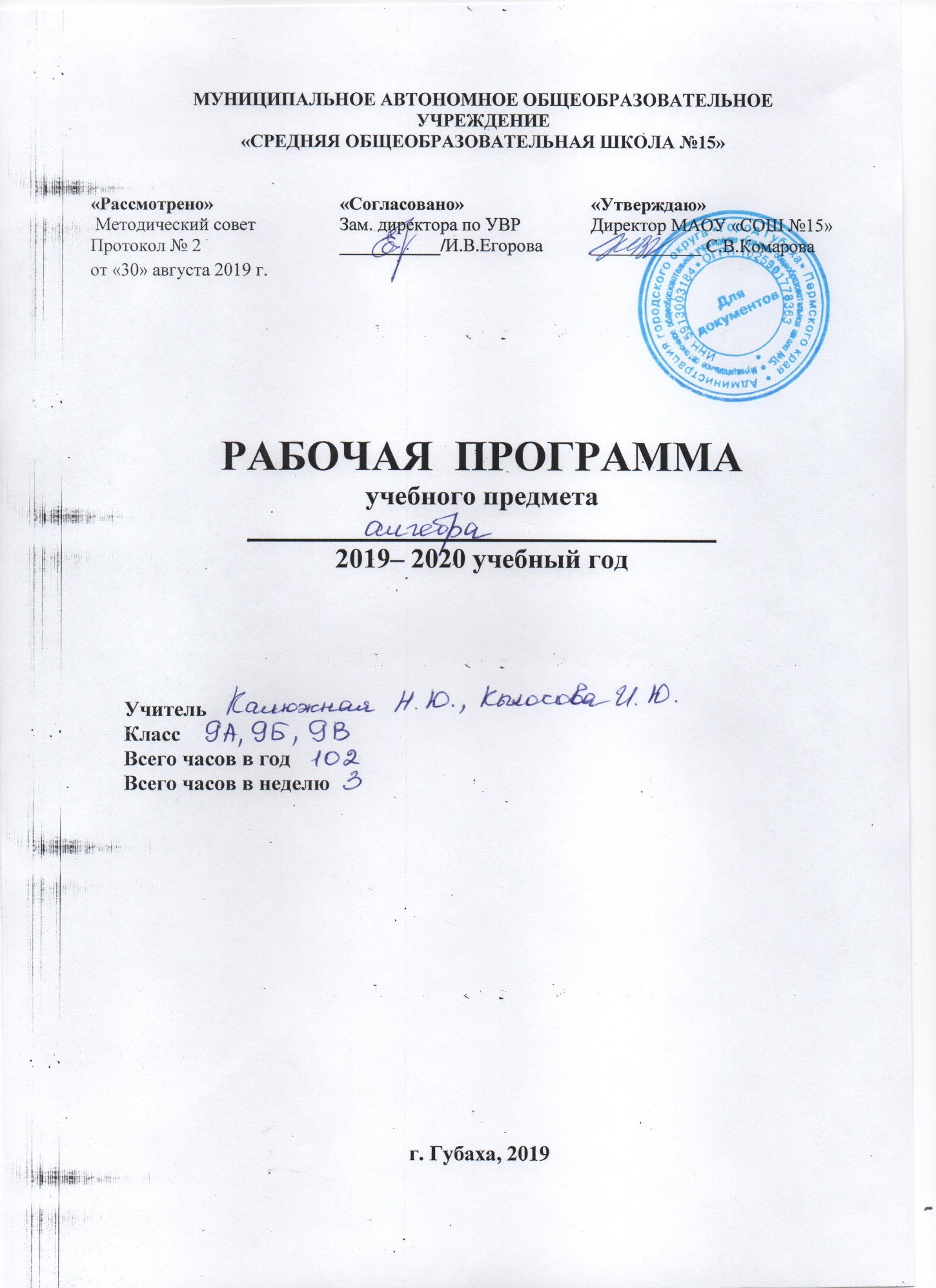 Пояснительная запискаРабочая программа разработана в соответствии с ФГОС ООО (приказ Минобрнауки РФ от 17.12.2010 г. № 1897 с изменениями и дополнениями)Рабочая программа ориентирована на учебник:Пояснительная записка.	Учебный план МАОУ «СОШ №15 г. Губаха Пермского края рассматривает в 9 классе изучение алгебры в объеме 102 часа в год, 3 часа в неделю.Планируемые результаты освоения учебного предмета «Алгебра» в 9 классе.  	Изучение алгебры в 9-ом классе основной  школы дает возможность обучающимся достичь следующих результатов развития:в личностном направлении:воспитание российской гражданской идентичности: патриотизма, уважения к Отечеству, осознания вклада отечественных учёных в развитие мировой науки; 	ответственное отношение к учению, готовность и способность обучающихся к саморазвитию и самообразованию на основе мотивации к обучению и познанию; осознанный выбор и построение дальнейшей индивидуальной траектории образования на базе ориентировки в мире профессий и профессиональных предпочтений с учётом устойчивых познавательных интересов, а также на основе формирования уважительного отношения к труду, развитие опыта участия в социально значимом труде; умение контролировать процесс и результат учебной и математической деятельности; критичность мышления, инициатива, находчивость, активность при решении     математических задач.в метапредметном направлении:умение самостоятельно определять цели своего обучения, ставить и формулировать для себя новые задачи учёбе:развивать мотивы и интересы своей познавательной деятельности;умение соотносить свои действия с планируемыми результатами, осуществлять контроль своей деятельности процессе достижения результата:определять способы действий в рамках предложенных условий и требований;корректировать свои действия в соответствии с изменяющейся ситуацией; умение определять понятия, создавать обобщения, устанавливать аналогии, классифицировать, самостоятельно выбирать основания и критерии для классификации; умение устанавливать причинно-следственные связи, строить логическое рассуждение, умозаключение (индуктивное, дедуктивное и по аналогии) и делать выводы; развитие компетентности в области использования информационно-коммуникационных технологий; первоначальные представления об идеях и о методах математики как об универсальном языке науки и техники, о средстве моделирования явлений и процессов; умение видеть математическую задачу в контексте проблемной ситуации в других дисциплинах, в окружающей жизни; умение находить в различных источниках информацию, необходимую для решения математических проблем, и представлять её в понятной форме, принимать решение в условиях неполной или избыточной, точной или вероятностной информации;умение понимать и использовать математические средства наглядности (графики, таблицы, схемы и др.) для иллюстрации, интерпретации, аргументации;умение выдвигать гипотезы при решении задачи, понимать необходимость их проверки;  понимание сущности алгоритмических предписаний и умение  действовать в соответствии с предложенным алгоритмом. В предметном направлении:выпускник научится в 7-9 классах (для использования в повседневной жизни и обеспечения возможности успешного продолжения образования на базовом уровне)Элементы теории множеств и математической логики•	Оперировать на базовом уровне  понятиями: множество, элемент множества, подмножество, принадлежность;•	задавать множества перечислением их элементов;•	находить пересечение, объединение, подмножество в простейших ситуациях;•	приводить примеры и контрпримеры для подтверждения своих высказываний.В повседневной жизни и при изучении других предметов:•	использовать графическое представление множеств для описания реальных процессов и явлений, при решении задач других учебных предметов.Числа•	рациональное число, арифметический квадратный корень;•	оценивать значение квадратного корня из положительного целого числа; •	распознавать рациональные и иррациональные числа;•	сравнивать числа.В повседневной жизни и при изучении других предметов:•	оценивать результаты вычислений при решении практических задач;•	выполнять сравнение чисел в реальных ситуациях;•	составлять числовые выражения при решении практических задач и задач из других учебных предметов.Тождественные преобразования•	использовать формулы сокращенного умножения (квадрат суммы, квадрат разности, разность квадратов) для упрощения вычислений значений выражений;•	выполнять несложные преобразования дробно-линейных выражений и выражений с квадратными корнями.В повседневной жизни и при изучении других предметов:•	понимать смысл записи числа в стандартном виде; •	оперировать на базовом уровне понятием «стандартная запись числа».Уравнения и неравенства•	Оперировать на базовом уровне понятиями: равенство, числовое равенство, уравнение, корень уравнения, решение уравнения;•	проверять справедливость числовых равенств;•	решать квадратные уравнения по формуле корней квадратного уравнения;В повседневной жизни и при изучении других предметов:•	составлять и решать линейные уравнения при решении задач, возникающих в других учебных предметах.Функции•	Находить значение функции по заданному значению аргумента; •	находить значение аргумента по заданному значению функции в несложных ситуациях;•	определять положение точки по ее координатам, координаты точки по ее положению на координатной плоскости;•	по графику находить область определения, множество значений, нули функции, промежутки знакопостоянства, промежутки возрастания и убывания, наибольшее и наименьшее значения функции;•	строить график линейной функции;•	проверять, является ли данный график графиком заданной функции (линейной, квадратичной, обратной пропорциональности);•	определять приближенные значения координат точки пересечения графиков функций;В повседневной жизни и при изучении других предметов:•	использовать графики реальных процессов и зависимостей для определения их свойств (наибольшие и наименьшие значения, промежутки возрастания и убывания, области положительных и отрицательных значений и т.п.);•	использовать свойства линейной функции и ее график при решении задач из других учебных предметов.Текстовые задачи•	Решать несложные сюжетные задачи разных типов на все арифметические действия;•	строить модель условия задачи (в виде таблицы, схемы, рисунка или уравнения), в которой даны значения двух из трех взаимосвязанных величин, с целью поиска решения задачи;•	осуществлять способ поиска решения задачи, в котором рассуждение строится от условия к требованию или от требования к условию;•	составлять план решения задачи; •	выделять этапы решения задачи;•	интерпретировать вычислительные результаты в задаче, исследовать полученное решение задачи;•	решать несложные логические задачи методом рассуждений.В повседневной жизни и при изучении других предметов:•	выдвигать гипотезы о возможных предельных значениях искомых в задаче величин (делать прикидку).История математики•	Описывать отдельные выдающиеся результаты, полученные в ходе развития математики как науки;•	знать примеры математических открытий и их авторов, в связи с отечественной и всемирной историей;•	понимать роль математики в развитии России.Методы математики•	Выбирать подходящий изученный метод для решения изученных типов математических задач;•	Приводить примеры математических закономерностей в окружающей действительности и произведениях искусства.Выпускник получит возможность научиться в 7-9 классах (для обеспечения возможности успешного продолжения образования на базовом и углубленном уровнях)Элементы теории множеств и математической логики•	множество, характеристики множества, элемент множества, пустое, конечное и бесконечное множество, подмножество, принадлежность, включение, равенство множеств;•	изображать множества и отношение множеств с помощью кругов Эйлера;•	определять принадлежность элемента множеству, объединению и пересечению множеств; •	задавать множество с помощью перечисления элементов, словесного описания;•	оперировать понятиями: высказывание, истинность и ложность высказывания, отрицание высказываний, операции над высказываниями: и, или, не, условные высказывания (импликации);•	строить высказывания, отрицания высказываний.В повседневной жизни и при изучении других предметов:•	строить цепочки умозаключений на основе использования правил логики;•	использовать множества, операции с множествами, их графическое представление для описания реальных процессов и явлений.Числа•	Оперировать понятиями: множество натуральных чисел, множество целых чисел, множество рациональных чисел, иррациональное число, квадратный корень, множество действительных чисел;•	выполнять округление рациональных чисел с заданной точностью;•	сравнивать рациональные и иррациональные числа;•	представлять рациональное число в виде десятичной дробиВ повседневной жизни и при изучении других предметов:•	применять правила приближенных вычислений при решении практических задач и решении задач других учебных предметов;•	выполнять сравнение результатов вычислений при решении практических задач, в том числе приближенных вычислений;•	составлять и оценивать числовые выражения при решении практических задач и задач из других учебных предметов;•	записывать и округлять числовые значения реальных величин с использованием разных систем измерения.Тождественные преобразования•	раскладывать на множители квадратный   трехчлен;•	выполнять преобразования дробно-рациональных выражений: сокращение дробей, приведение алгебраических дробей к общему знаменателю, сложение, умножение, деление алгебраических дробей, возведение алгебраической дроби в натуральную и отрицательную степень;•	выполнять преобразования выражений, содержащих квадратные корни;•	выделять квадрат суммы или разности двучлена в выражениях, содержащих квадратные корни;•	выполнять преобразования выражений, содержащих модуль.В повседневной жизни и при изучении других предметов:•	выполнять преобразования алгебраических выражений при решении задач других учебных предметов.Уравнения •	Оперировать понятиями: уравнение, корень уравнения, равносильные уравнения, область определения уравнения;•	решать квадратные уравнения и уравнения, сводимые к квадратным с помощью тождественных преобразований;•	решать дробно-линейные уравнения;•	решать простейшие иррациональные уравнения;•	решать уравнения способом разложения на множители и замены переменной;•	решать несложные квадратные уравнения с параметром;•	решать несложные системы линейных уравнений с параметрами.В повседневной жизни и при изучении других предметов:•	составлять и решать квадратные уравнения, уравнения, к ним сводящиеся, системы линейных уравнений, при решении задач других учебных предметов;•	выполнять оценку правдоподобия результатов, получаемых при решении линейных и квадратных уравнений и систем линейных уравнений при решении задач других учебных предметов;•	выбирать соответствующие уравнения, или их системы для составления математической модели заданной реальной ситуации или прикладной задачи;•	уметь интерпретировать полученный при решении уравнения, или системы результат в контексте заданной реальной ситуации или прикладной задачи.Функции•	Оперировать понятиями: функциональная зависимость, функция, график функции, способы задания функции, аргумент и значение функции, область определения и множество значений функции, нули функции, промежутки знакопостоянства; •	строить графики квадратичной функций, обратной пропорциональности, функции вида:  ; •	исследовать функцию по ее графику;•	находить множество значений, нули, промежутки знакопостоянства, монотонности квадратичной функции;В повседневной жизни и при изучении других предметов:•	иллюстрировать с помощью графика реальную зависимость или процесс по их характеристикам;•	использовать свойства и график квадратичной функции при решении задач из других учебных предметов.История математики•	Характеризовать вклад выдающихся математиков в развитие математики и иных научных областей;•	понимать роль математики в развитии России.Методы математики•	Используя изученные методы, проводить доказательство, выполнять опровержение;•	выбирать изученные методы и их комбинации для решения математических задач;•	использовать математические знания для описания закономерностей в окружающей действительности и произведениях искусства;•	применять простейшие программные средства и электронно-коммуникационные системы при решении математических задач.Содержание курса алгебры 9 классаНеравенства.Числовые неравенства и их свойства. Почленное сложение и умножение числовых неравенств. Линейные неравенства с одной переменной и их системы.Основная   цель — ознакомить учащихся с применение: неравенств для оценки значений выражений, выработать умение решать линейные неравенства с одной переменной и их системы. Свойства числовых неравенств составляют ту базу, на которой основано решение линейных неравенств с одной переменной. Теоремы о почленном сложении и умножении неравенств, находить применение при выполнении простейших упражнений на оценку выражений по методу границ. Вводятся понятия абсолютной погрешности и точности приближения, относительной погрешности. Умения проводить дедуктивные рассуждения получают развитие как при доказательствах указанных теорем, так и при выполнении упражнений на доказательства неравенств.В связи с решением линейных неравенств с одной переменно: дается понятие о числовых промежутках, вводятся соответствующие названия и обозначения. Рассмотрению систем неравенств одной переменной предшествует ознакомление учащихся с понятиями пересечения и объединения множеств.При решении неравенств используются свойства равносильных неравенств,  которые разъясняются на конкретных примерах. Особое внимание следует уделить отработке умения решат простейшие неравенства вида ах>b, ах<b, остановившись специально на случае, когда а <0.В этой теме рассматривается также решение систем двух линейных неравенств с одной переменной, в частности таких, которые записаны в виде двойных неравенств.Квадратичная функция.Функция. Свойства функций. Квадратный трехчлен. Разложение квадратного трехчлена на множители. Функция у = aх2 + bх + с, ее свойства и график. Степенная функция.Основная  цель — расширить сведения о свойствах функций, ознакомить учащихся со свойствами и графиком квадратичной функции.	IВ начале темы систематизируются сведения о функциях. Повторяются основные понятия: функция, аргумент, область определения функции, график. Даются понятия о возрастании и убывании   функции,   промежутках   знакопостоянства.   Тем   самым создается база для усвоения свойств квадратичной и степенной  функций, а также для дальнейшего углубления функциональных представлений при изучении курса алгебры и начал анализа.Подготовительным шагом к изучению свойств квадратичной функции  является   также  рассмотрение  вопроса   о  квадратном трехчлене и его корнях, выделении квадрата двучлена из квадратного трехчлена, разложении квадратного трехчлена на множители.Изучение квадратичной функции начинается с рассмотрения функции у = ах2, ее свойств и особенностей графика, а также других частных видов квадратичной функции — функций у = ах2 + b, у = а (х - m)2. Эти сведения используются при изучении свойств квадратичной функции общего вида. Важно, чтобы учащиеся поняли, что график функции у = ах2 + bх + с может быть получен из графика функции у = ах2 с помощью двух параллельных переносов. Приемы построения графика функции y = ах2 + bх + с отрабатываются на конкретных примерах. При этом особое внимание следует уделить формированию у учащихся умения указывать координаты вершины параболы, ее ось симметрии, направление ветвей параболы.При изучении этой темы дальнейшее развитие получает умение находить по графику промежутки возрастания и убывания функции, а также промежутки, в которых функция сохраняет знак.Учащиеся знакомятся со свойствами степенной функции у = хп при четном и нечетном натуральном показателе п. Вводится понятие корня n-й степени. Они получают представление о нахождении значений корня с помощью калькулятора, причем выработка соответствующих умений не требуется.Неравенства с одной переменнойЦелые уравнения. Дробные рациональные уравнения. Неравенства второй степени с одной переменной. Метод интервалов.Основная цель — систематизировать и обобщить сведения о решении целых и дробных рациональных уравнений с одной переменной, сформировать умение решать неравенства вида ах2 + bх + с >0 или ах2 + bх + с <0, где а ≠ 0.В этой теме завершается изучение рациональных уравнений с одной переменной. В связи с этим проводится некоторое обобщение и углубление сведений об уравнениях. Вводятся понятия целого рационального уравнения и его степени. Учащиеся знакомятся с решением уравнений третьей степени и четвертой степени с помощью разложения на множители и введения вспомогательной переменной. Метод решения уравнений путем введения вспомогательных переменных будет широко использоваться в дальнейшем при решении тригонометрических, логарифмических и других видов уравнений.Расширяются сведения о решении дробных рациональных уравнений. Учащиеся знакомятся с некоторыми специальными приемами решения таких уравнений.Формирование умений решать неравенства вида ах2 + bх + + с > 0 или ах2 + bх + с<О, где а ≠ 0 , осуществляется с опорой на сведения о графике квадратичной функции.Учащиеся знакомятся с методом интервалов, с помощью которого решаются несложные рациональные неравенства.Неравенства с двумя переменными         Уравнение с двумя переменными и его график. Системы уравнений второй степени. Решение задач с помощью систем уравнений второй степени. Неравенства с двумя переменными и их системы.Основная цель — выработать умение решать простейшие системы, содержащие уравнение второй степени с двумя переменными, и текстовые задачи с помощью составления таких систем.В данной теме завершается изучение систем уравнений с двумя переменными. Основное внимание уделяется системам, в которых одно из уравнений первой степени, а другое второй.Известный учащимся способ подстановки находит здесь дальнейшее применение и позволяет сводить решение таких систем к решению квадратного уравнения.Ознакомление учащихся с примерами систем уравнений с двумя переменными, в которых оба уравнения второй степени, должно осуществляться с достаточной осторожностью и ограничиваться простейшими примерами.Привлечение известных учащимся графиков позволяет привести примеры графического решения систем уравнений. С помощью графических представлений можно наглядно показать учащимся, что системы двух уравнений с двумя переменными: второй степени могут иметь одно, два, три, четыре решения или не иметь решений.Разработанный математический аппарат позволяет существенно расширить класс содержательных текстовых задач, решаемых с помощью систем уравнений.Изучение темы завершается введением понятий неравенства двумя переменными и системы неравенств с двумя переменными. Сведения о графиках уравнений с двумя переменными используются при иллюстрации множеств решений некоторых простейших неравенств с двумя переменными и их систем.Элементы прикладной математики.       Математическое моделирование. Процентные расчеты. Приближенные вычисления. Основные правила комбинаторики. Относительная частота и вероятность случайного события. Классическое определение вероятности. Начальные сведения о статистике.Основная цель — ознакомить учащихся с понятиями перестановки, размещения, сочетания и соответствующими формулами для подсчета их числа; ввести понятия относительной частоты и вероятности случайного события.Изучение темы начинается с решения задач, в которых требуется составить те или иные комбинации элементов и подсчитать их число. Разъясняется комбинаторное правило умножения, которое используется в дальнейшем при выводе формул для подсчета числа перестановок, размещений и сочетаний.  При изучении данного материала необходимо обратить внимание учащихся на различие понятий «размещение» и «сочетание», сформировать у них умение определять, о каком виде комбинаций идет речь в задаче.В данной теме учащиеся знакомятся с начальными сведениями из теории вероятностей. Вводится понятие «случайное событие», «относительная частота», «вероятность случайного события». Рассматриваются статистический и классический подходы к определению вероятности случайного события. Важно обратить внимание учащихся на то, что классическое определение вероятности можно применять только к таким моделям реальных событий, в которых все исходы являются равновозможными.Числовые последовательности.Числовые последовательности. Арифметическая и геометрическая прогрессии. Формулы п-гочлена и суммы первых n членов прогрессии. Бесконечно убывающая геометрическая прогрессия.Основная цель — дать понятия об арифметической и геометрической прогрессиях как числовых последовательностях особого вида.При изучении темы вводится понятие последовательности, разъясняется смысл термина «n-й член последовательности», вырабатывается умение использовать индексное обозначение. Эти сведения носят вспомогательный характер и используются для изучения арифметической и геометрической прогрессий.Работа с формулами n-го члена и суммы первых га членов прогрессий, помимо своего основного назначения, позволяет неоднократно возвращаться к вычислениям, тождественным преобразованиям, решению уравнений, неравенств, систем.Рассматриваются  характеристические  свойства арифметической   и   геометрической   прогрессий,   что   позволяет   расширить круг предлагаемых задач.Повторение (итоговое)Основная цель. Повторить, закрепить и обобщить основные ЗУН, полученные в 9 классе.Учебно-тематическое планированиеТематическое планированиеПорядковый номер учебника в Федеральном перечнеАвтор/Авторский коллективНазвание учебникаКлассИздатель учебника1.2.3.2.8.3.А.Г.Мерзляк,В.Б.Полонский,М.С.ЯкирАлгебра9М:Вентана-Граф,2019№Наименование разделов и темВсего часовВ том числе на:В том числе на:№Наименование разделов и темВсего часовУрокиКонтрольные работы1Неравенства181712Квадратичная функция333123Элементы прикладной математики141314Числовые последовательности151415Повторение2222-7Итого 102975№ урока п/п№ урока по темеТема урокаОсновные виды деятельности ученика Глава 1. Неравенства.   17 часов Глава 1. Неравенства.   17 часов Глава 1. Неравенства.   17 часов Глава 1. Неравенства.   17 часовПовторение.  §1. Числовые неравенства.   (3 часа)Повторение.  §1. Числовые неравенства.   (3 часа)Повторение.  §1. Числовые неравенства.   (3 часа)Распознавать и приводить примеры числовых неравенств, неравенств с переменными, линейных неравенств с одной переменной, двойных неравенств.
Формулировать: 
определения: сравнения двух чисел,  решения неравенства с одной переменной, равносильных неравенств, решения системы неравенств с одной переменной, области определения выражения;
свойства числовых неравенств, сложения и умножения числовых неравенств
Доказывать: свойства числовых неравенств, теоремы о сложении и умножении числовых неравенств.Решать линейные неравенства.  Записывать решения неравенств и их систем в виде числовых промежутков, объединения, пересечения числовых промежутков. Решать систему неравенств с одной переменной. Оценивать значение выражения. Изображать на координатной прямой заданные неравенствами числовые промежутки11Повторение основных понятий курса            8 классаРаспознавать и приводить примеры числовых неравенств, неравенств с переменными, линейных неравенств с одной переменной, двойных неравенств.
Формулировать: 
определения: сравнения двух чисел,  решения неравенства с одной переменной, равносильных неравенств, решения системы неравенств с одной переменной, области определения выражения;
свойства числовых неравенств, сложения и умножения числовых неравенств
Доказывать: свойства числовых неравенств, теоремы о сложении и умножении числовых неравенств.Решать линейные неравенства.  Записывать решения неравенств и их систем в виде числовых промежутков, объединения, пересечения числовых промежутков. Решать систему неравенств с одной переменной. Оценивать значение выражения. Изображать на координатной прямой заданные неравенствами числовые промежутки22Числовые неравенстваРаспознавать и приводить примеры числовых неравенств, неравенств с переменными, линейных неравенств с одной переменной, двойных неравенств.
Формулировать: 
определения: сравнения двух чисел,  решения неравенства с одной переменной, равносильных неравенств, решения системы неравенств с одной переменной, области определения выражения;
свойства числовых неравенств, сложения и умножения числовых неравенств
Доказывать: свойства числовых неравенств, теоремы о сложении и умножении числовых неравенств.Решать линейные неравенства.  Записывать решения неравенств и их систем в виде числовых промежутков, объединения, пересечения числовых промежутков. Решать систему неравенств с одной переменной. Оценивать значение выражения. Изображать на координатной прямой заданные неравенствами числовые промежутки33Числовые неравенстваРаспознавать и приводить примеры числовых неравенств, неравенств с переменными, линейных неравенств с одной переменной, двойных неравенств.
Формулировать: 
определения: сравнения двух чисел,  решения неравенства с одной переменной, равносильных неравенств, решения системы неравенств с одной переменной, области определения выражения;
свойства числовых неравенств, сложения и умножения числовых неравенств
Доказывать: свойства числовых неравенств, теоремы о сложении и умножении числовых неравенств.Решать линейные неравенства.  Записывать решения неравенств и их систем в виде числовых промежутков, объединения, пересечения числовых промежутков. Решать систему неравенств с одной переменной. Оценивать значение выражения. Изображать на координатной прямой заданные неравенствами числовые промежутки§2. Основные свойства числовых неравенств (1 час)§2. Основные свойства числовых неравенств (1 час)§2. Основные свойства числовых неравенств (1 час)Распознавать и приводить примеры числовых неравенств, неравенств с переменными, линейных неравенств с одной переменной, двойных неравенств.
Формулировать: 
определения: сравнения двух чисел,  решения неравенства с одной переменной, равносильных неравенств, решения системы неравенств с одной переменной, области определения выражения;
свойства числовых неравенств, сложения и умножения числовых неравенств
Доказывать: свойства числовых неравенств, теоремы о сложении и умножении числовых неравенств.Решать линейные неравенства.  Записывать решения неравенств и их систем в виде числовых промежутков, объединения, пересечения числовых промежутков. Решать систему неравенств с одной переменной. Оценивать значение выражения. Изображать на координатной прямой заданные неравенствами числовые промежутки44Основные свойства числовых неравенствРаспознавать и приводить примеры числовых неравенств, неравенств с переменными, линейных неравенств с одной переменной, двойных неравенств.
Формулировать: 
определения: сравнения двух чисел,  решения неравенства с одной переменной, равносильных неравенств, решения системы неравенств с одной переменной, области определения выражения;
свойства числовых неравенств, сложения и умножения числовых неравенств
Доказывать: свойства числовых неравенств, теоремы о сложении и умножении числовых неравенств.Решать линейные неравенства.  Записывать решения неравенств и их систем в виде числовых промежутков, объединения, пересечения числовых промежутков. Решать систему неравенств с одной переменной. Оценивать значение выражения. Изображать на координатной прямой заданные неравенствами числовые промежутки§3. Сложение и умножение числовых неравенств. Оценивание значения выражения       (3 часа)§3. Сложение и умножение числовых неравенств. Оценивание значения выражения       (3 часа)§3. Сложение и умножение числовых неравенств. Оценивание значения выражения       (3 часа)Распознавать и приводить примеры числовых неравенств, неравенств с переменными, линейных неравенств с одной переменной, двойных неравенств.
Формулировать: 
определения: сравнения двух чисел,  решения неравенства с одной переменной, равносильных неравенств, решения системы неравенств с одной переменной, области определения выражения;
свойства числовых неравенств, сложения и умножения числовых неравенств
Доказывать: свойства числовых неравенств, теоремы о сложении и умножении числовых неравенств.Решать линейные неравенства.  Записывать решения неравенств и их систем в виде числовых промежутков, объединения, пересечения числовых промежутков. Решать систему неравенств с одной переменной. Оценивать значение выражения. Изображать на координатной прямой заданные неравенствами числовые промежутки55Сложение числовых неравенствРаспознавать и приводить примеры числовых неравенств, неравенств с переменными, линейных неравенств с одной переменной, двойных неравенств.
Формулировать: 
определения: сравнения двух чисел,  решения неравенства с одной переменной, равносильных неравенств, решения системы неравенств с одной переменной, области определения выражения;
свойства числовых неравенств, сложения и умножения числовых неравенств
Доказывать: свойства числовых неравенств, теоремы о сложении и умножении числовых неравенств.Решать линейные неравенства.  Записывать решения неравенств и их систем в виде числовых промежутков, объединения, пересечения числовых промежутков. Решать систему неравенств с одной переменной. Оценивать значение выражения. Изображать на координатной прямой заданные неравенствами числовые промежутки66Умножение числовых неравенствРаспознавать и приводить примеры числовых неравенств, неравенств с переменными, линейных неравенств с одной переменной, двойных неравенств.
Формулировать: 
определения: сравнения двух чисел,  решения неравенства с одной переменной, равносильных неравенств, решения системы неравенств с одной переменной, области определения выражения;
свойства числовых неравенств, сложения и умножения числовых неравенств
Доказывать: свойства числовых неравенств, теоремы о сложении и умножении числовых неравенств.Решать линейные неравенства.  Записывать решения неравенств и их систем в виде числовых промежутков, объединения, пересечения числовых промежутков. Решать систему неравенств с одной переменной. Оценивать значение выражения. Изображать на координатной прямой заданные неравенствами числовые промежутки77Оценивание значения выраженияРаспознавать и приводить примеры числовых неравенств, неравенств с переменными, линейных неравенств с одной переменной, двойных неравенств.
Формулировать: 
определения: сравнения двух чисел,  решения неравенства с одной переменной, равносильных неравенств, решения системы неравенств с одной переменной, области определения выражения;
свойства числовых неравенств, сложения и умножения числовых неравенств
Доказывать: свойства числовых неравенств, теоремы о сложении и умножении числовых неравенств.Решать линейные неравенства.  Записывать решения неравенств и их систем в виде числовых промежутков, объединения, пересечения числовых промежутков. Решать систему неравенств с одной переменной. Оценивать значение выражения. Изображать на координатной прямой заданные неравенствами числовые промежутки§4. Неравенства с одной переменной    (1 час)§4. Неравенства с одной переменной    (1 час)§4. Неравенства с одной переменной    (1 час)Распознавать и приводить примеры числовых неравенств, неравенств с переменными, линейных неравенств с одной переменной, двойных неравенств.
Формулировать: 
определения: сравнения двух чисел,  решения неравенства с одной переменной, равносильных неравенств, решения системы неравенств с одной переменной, области определения выражения;
свойства числовых неравенств, сложения и умножения числовых неравенств
Доказывать: свойства числовых неравенств, теоремы о сложении и умножении числовых неравенств.Решать линейные неравенства.  Записывать решения неравенств и их систем в виде числовых промежутков, объединения, пересечения числовых промежутков. Решать систему неравенств с одной переменной. Оценивать значение выражения. Изображать на координатной прямой заданные неравенствами числовые промежутки88Неравенства с одной переменнойРаспознавать и приводить примеры числовых неравенств, неравенств с переменными, линейных неравенств с одной переменной, двойных неравенств.
Формулировать: 
определения: сравнения двух чисел,  решения неравенства с одной переменной, равносильных неравенств, решения системы неравенств с одной переменной, области определения выражения;
свойства числовых неравенств, сложения и умножения числовых неравенств
Доказывать: свойства числовых неравенств, теоремы о сложении и умножении числовых неравенств.Решать линейные неравенства.  Записывать решения неравенств и их систем в виде числовых промежутков, объединения, пересечения числовых промежутков. Решать систему неравенств с одной переменной. Оценивать значение выражения. Изображать на координатной прямой заданные неравенствами числовые промежутки§5. Решение линейных неравенств с одной переменной. Числовые промежутки     (5 часов)§5. Решение линейных неравенств с одной переменной. Числовые промежутки     (5 часов)§5. Решение линейных неравенств с одной переменной. Числовые промежутки     (5 часов)Распознавать и приводить примеры числовых неравенств, неравенств с переменными, линейных неравенств с одной переменной, двойных неравенств.
Формулировать: 
определения: сравнения двух чисел,  решения неравенства с одной переменной, равносильных неравенств, решения системы неравенств с одной переменной, области определения выражения;
свойства числовых неравенств, сложения и умножения числовых неравенств
Доказывать: свойства числовых неравенств, теоремы о сложении и умножении числовых неравенств.Решать линейные неравенства.  Записывать решения неравенств и их систем в виде числовых промежутков, объединения, пересечения числовых промежутков. Решать систему неравенств с одной переменной. Оценивать значение выражения. Изображать на координатной прямой заданные неравенствами числовые промежутки99Числовые промежуткиРаспознавать и приводить примеры числовых неравенств, неравенств с переменными, линейных неравенств с одной переменной, двойных неравенств.
Формулировать: 
определения: сравнения двух чисел,  решения неравенства с одной переменной, равносильных неравенств, решения системы неравенств с одной переменной, области определения выражения;
свойства числовых неравенств, сложения и умножения числовых неравенств
Доказывать: свойства числовых неравенств, теоремы о сложении и умножении числовых неравенств.Решать линейные неравенства.  Записывать решения неравенств и их систем в виде числовых промежутков, объединения, пересечения числовых промежутков. Решать систему неравенств с одной переменной. Оценивать значение выражения. Изображать на координатной прямой заданные неравенствами числовые промежутки1010Решение линейных неравенств с одной переменнойРаспознавать и приводить примеры числовых неравенств, неравенств с переменными, линейных неравенств с одной переменной, двойных неравенств.
Формулировать: 
определения: сравнения двух чисел,  решения неравенства с одной переменной, равносильных неравенств, решения системы неравенств с одной переменной, области определения выражения;
свойства числовых неравенств, сложения и умножения числовых неравенств
Доказывать: свойства числовых неравенств, теоремы о сложении и умножении числовых неравенств.Решать линейные неравенства.  Записывать решения неравенств и их систем в виде числовых промежутков, объединения, пересечения числовых промежутков. Решать систему неравенств с одной переменной. Оценивать значение выражения. Изображать на координатной прямой заданные неравенствами числовые промежутки1111Решение линейных неравенств с одной переменнойРаспознавать и приводить примеры числовых неравенств, неравенств с переменными, линейных неравенств с одной переменной, двойных неравенств.
Формулировать: 
определения: сравнения двух чисел,  решения неравенства с одной переменной, равносильных неравенств, решения системы неравенств с одной переменной, области определения выражения;
свойства числовых неравенств, сложения и умножения числовых неравенств
Доказывать: свойства числовых неравенств, теоремы о сложении и умножении числовых неравенств.Решать линейные неравенства.  Записывать решения неравенств и их систем в виде числовых промежутков, объединения, пересечения числовых промежутков. Решать систему неравенств с одной переменной. Оценивать значение выражения. Изображать на координатной прямой заданные неравенствами числовые промежутки1212Решение заданий сводящихся к решению линейных неравенствРаспознавать и приводить примеры числовых неравенств, неравенств с переменными, линейных неравенств с одной переменной, двойных неравенств.
Формулировать: 
определения: сравнения двух чисел,  решения неравенства с одной переменной, равносильных неравенств, решения системы неравенств с одной переменной, области определения выражения;
свойства числовых неравенств, сложения и умножения числовых неравенств
Доказывать: свойства числовых неравенств, теоремы о сложении и умножении числовых неравенств.Решать линейные неравенства.  Записывать решения неравенств и их систем в виде числовых промежутков, объединения, пересечения числовых промежутков. Решать систему неравенств с одной переменной. Оценивать значение выражения. Изображать на координатной прямой заданные неравенствами числовые промежутки1313Решение заданий сводящихся к решению линейных неравенствРаспознавать и приводить примеры числовых неравенств, неравенств с переменными, линейных неравенств с одной переменной, двойных неравенств.
Формулировать: 
определения: сравнения двух чисел,  решения неравенства с одной переменной, равносильных неравенств, решения системы неравенств с одной переменной, области определения выражения;
свойства числовых неравенств, сложения и умножения числовых неравенств
Доказывать: свойства числовых неравенств, теоремы о сложении и умножении числовых неравенств.Решать линейные неравенства.  Записывать решения неравенств и их систем в виде числовых промежутков, объединения, пересечения числовых промежутков. Решать систему неравенств с одной переменной. Оценивать значение выражения. Изображать на координатной прямой заданные неравенствами числовые промежутки§6. Системы линейных неравенств с одной переменной (4 часов)§6. Системы линейных неравенств с одной переменной (4 часов)§6. Системы линейных неравенств с одной переменной (4 часов)Распознавать и приводить примеры числовых неравенств, неравенств с переменными, линейных неравенств с одной переменной, двойных неравенств.
Формулировать: 
определения: сравнения двух чисел,  решения неравенства с одной переменной, равносильных неравенств, решения системы неравенств с одной переменной, области определения выражения;
свойства числовых неравенств, сложения и умножения числовых неравенств
Доказывать: свойства числовых неравенств, теоремы о сложении и умножении числовых неравенств.Решать линейные неравенства.  Записывать решения неравенств и их систем в виде числовых промежутков, объединения, пересечения числовых промежутков. Решать систему неравенств с одной переменной. Оценивать значение выражения. Изображать на координатной прямой заданные неравенствами числовые промежутки1414Пересечение числовых промежутковРаспознавать и приводить примеры числовых неравенств, неравенств с переменными, линейных неравенств с одной переменной, двойных неравенств.
Формулировать: 
определения: сравнения двух чисел,  решения неравенства с одной переменной, равносильных неравенств, решения системы неравенств с одной переменной, области определения выражения;
свойства числовых неравенств, сложения и умножения числовых неравенств
Доказывать: свойства числовых неравенств, теоремы о сложении и умножении числовых неравенств.Решать линейные неравенства.  Записывать решения неравенств и их систем в виде числовых промежутков, объединения, пересечения числовых промежутков. Решать систему неравенств с одной переменной. Оценивать значение выражения. Изображать на координатной прямой заданные неравенствами числовые промежутки1515Системы линейных неравенств с одной переменнойРаспознавать и приводить примеры числовых неравенств, неравенств с переменными, линейных неравенств с одной переменной, двойных неравенств.
Формулировать: 
определения: сравнения двух чисел,  решения неравенства с одной переменной, равносильных неравенств, решения системы неравенств с одной переменной, области определения выражения;
свойства числовых неравенств, сложения и умножения числовых неравенств
Доказывать: свойства числовых неравенств, теоремы о сложении и умножении числовых неравенств.Решать линейные неравенства.  Записывать решения неравенств и их систем в виде числовых промежутков, объединения, пересечения числовых промежутков. Решать систему неравенств с одной переменной. Оценивать значение выражения. Изображать на координатной прямой заданные неравенствами числовые промежутки1616Системы линейных неравенств с одной переменнойРаспознавать и приводить примеры числовых неравенств, неравенств с переменными, линейных неравенств с одной переменной, двойных неравенств.
Формулировать: 
определения: сравнения двух чисел,  решения неравенства с одной переменной, равносильных неравенств, решения системы неравенств с одной переменной, области определения выражения;
свойства числовых неравенств, сложения и умножения числовых неравенств
Доказывать: свойства числовых неравенств, теоремы о сложении и умножении числовых неравенств.Решать линейные неравенства.  Записывать решения неравенств и их систем в виде числовых промежутков, объединения, пересечения числовых промежутков. Решать систему неравенств с одной переменной. Оценивать значение выражения. Изображать на координатной прямой заданные неравенствами числовые промежутки1717Системы линейных неравенств с одной переменнойРаспознавать и приводить примеры числовых неравенств, неравенств с переменными, линейных неравенств с одной переменной, двойных неравенств.
Формулировать: 
определения: сравнения двух чисел,  решения неравенства с одной переменной, равносильных неравенств, решения системы неравенств с одной переменной, области определения выражения;
свойства числовых неравенств, сложения и умножения числовых неравенств
Доказывать: свойства числовых неравенств, теоремы о сложении и умножении числовых неравенств.Решать линейные неравенства.  Записывать решения неравенств и их систем в виде числовых промежутков, объединения, пересечения числовых промежутков. Решать систему неравенств с одной переменной. Оценивать значение выражения. Изображать на координатной прямой заданные неравенствами числовые промежутки1818Контрольная работа №1 по теме «Неравенства»Распознавать и приводить примеры числовых неравенств, неравенств с переменными, линейных неравенств с одной переменной, двойных неравенств.
Формулировать: 
определения: сравнения двух чисел,  решения неравенства с одной переменной, равносильных неравенств, решения системы неравенств с одной переменной, области определения выражения;
свойства числовых неравенств, сложения и умножения числовых неравенств
Доказывать: свойства числовых неравенств, теоремы о сложении и умножении числовых неравенств.Решать линейные неравенства.  Записывать решения неравенств и их систем в виде числовых промежутков, объединения, пересечения числовых промежутков. Решать систему неравенств с одной переменной. Оценивать значение выражения. Изображать на координатной прямой заданные неравенствами числовые промежуткиГлава 2. Квадратичная функция.31 часГлава 2. Квадратичная функция.31 часГлава 2. Квадратичная функция.31 часГлава 2. Квадратичная функция.31 час§7. Повторение и расширение сведений о функции (1 часа)§7. Повторение и расширение сведений о функции (1 часа)§7. Повторение и расширение сведений о функции (1 часа)Описывать понятие функции как правила, устанавливающего связь между элементами двух множеств.
Формулировать:
определения: нуля функции; промежутков знакопостоянства функции; функции, возрастающей (убывающей) на множестве; квадратичной функции; квадратного неравенства;
свойства квадратичной функции;
правила построения графиков функций с помощью преобразований вида f(x) → f(x)+а;
f(x) → f(x + а); f(x) → kf(x).
Строить графики функций с помощью преобразований вида f(x) → f(x) + а;
f(x) → f(x + а); f(x) →  kf(x).
Строить график квадратичной функции. По графику квадратичной функции описывать её свойства.
Описывать схематичное расположение параболы относительно оси абсцисс в зависимости от знака старшего коэффициента и дискриминанта соответствующего квадратного трёхчлена.191Повторение и расширение сведений о функцииОписывать понятие функции как правила, устанавливающего связь между элементами двух множеств.
Формулировать:
определения: нуля функции; промежутков знакопостоянства функции; функции, возрастающей (убывающей) на множестве; квадратичной функции; квадратного неравенства;
свойства квадратичной функции;
правила построения графиков функций с помощью преобразований вида f(x) → f(x)+а;
f(x) → f(x + а); f(x) → kf(x).
Строить графики функций с помощью преобразований вида f(x) → f(x) + а;
f(x) → f(x + а); f(x) →  kf(x).
Строить график квадратичной функции. По графику квадратичной функции описывать её свойства.
Описывать схематичное расположение параболы относительно оси абсцисс в зависимости от знака старшего коэффициента и дискриминанта соответствующего квадратного трёхчлена.§8. Свойства функции (3 часа)§8. Свойства функции (3 часа)§8. Свойства функции (3 часа)Описывать понятие функции как правила, устанавливающего связь между элементами двух множеств.
Формулировать:
определения: нуля функции; промежутков знакопостоянства функции; функции, возрастающей (убывающей) на множестве; квадратичной функции; квадратного неравенства;
свойства квадратичной функции;
правила построения графиков функций с помощью преобразований вида f(x) → f(x)+а;
f(x) → f(x + а); f(x) → kf(x).
Строить графики функций с помощью преобразований вида f(x) → f(x) + а;
f(x) → f(x + а); f(x) →  kf(x).
Строить график квадратичной функции. По графику квадратичной функции описывать её свойства.
Описывать схематичное расположение параболы относительно оси абсцисс в зависимости от знака старшего коэффициента и дискриминанта соответствующего квадратного трёхчлена.202Нули функцииОписывать понятие функции как правила, устанавливающего связь между элементами двух множеств.
Формулировать:
определения: нуля функции; промежутков знакопостоянства функции; функции, возрастающей (убывающей) на множестве; квадратичной функции; квадратного неравенства;
свойства квадратичной функции;
правила построения графиков функций с помощью преобразований вида f(x) → f(x)+а;
f(x) → f(x + а); f(x) → kf(x).
Строить графики функций с помощью преобразований вида f(x) → f(x) + а;
f(x) → f(x + а); f(x) →  kf(x).
Строить график квадратичной функции. По графику квадратичной функции описывать её свойства.
Описывать схематичное расположение параболы относительно оси абсцисс в зависимости от знака старшего коэффициента и дискриминанта соответствующего квадратного трёхчлена.213Промежутки знакопостоянства функцииОписывать понятие функции как правила, устанавливающего связь между элементами двух множеств.
Формулировать:
определения: нуля функции; промежутков знакопостоянства функции; функции, возрастающей (убывающей) на множестве; квадратичной функции; квадратного неравенства;
свойства квадратичной функции;
правила построения графиков функций с помощью преобразований вида f(x) → f(x)+а;
f(x) → f(x + а); f(x) → kf(x).
Строить графики функций с помощью преобразований вида f(x) → f(x) + а;
f(x) → f(x + а); f(x) →  kf(x).
Строить график квадратичной функции. По графику квадратичной функции описывать её свойства.
Описывать схематичное расположение параболы относительно оси абсцисс в зависимости от знака старшего коэффициента и дискриминанта соответствующего квадратного трёхчлена.224Промежутки возрастания и убывания функцииОписывать понятие функции как правила, устанавливающего связь между элементами двух множеств.
Формулировать:
определения: нуля функции; промежутков знакопостоянства функции; функции, возрастающей (убывающей) на множестве; квадратичной функции; квадратного неравенства;
свойства квадратичной функции;
правила построения графиков функций с помощью преобразований вида f(x) → f(x)+а;
f(x) → f(x + а); f(x) → kf(x).
Строить графики функций с помощью преобразований вида f(x) → f(x) + а;
f(x) → f(x + а); f(x) →  kf(x).
Строить график квадратичной функции. По графику квадратичной функции описывать её свойства.
Описывать схематичное расположение параболы относительно оси абсцисс в зависимости от знака старшего коэффициента и дискриминанта соответствующего квадратного трёхчлена.§9. Построение графика функции y=kf(x)    (1 часа)§9. Построение графика функции y=kf(x)    (1 часа)§9. Построение графика функции y=kf(x)    (1 часа)Описывать понятие функции как правила, устанавливающего связь между элементами двух множеств.
Формулировать:
определения: нуля функции; промежутков знакопостоянства функции; функции, возрастающей (убывающей) на множестве; квадратичной функции; квадратного неравенства;
свойства квадратичной функции;
правила построения графиков функций с помощью преобразований вида f(x) → f(x)+а;
f(x) → f(x + а); f(x) → kf(x).
Строить графики функций с помощью преобразований вида f(x) → f(x) + а;
f(x) → f(x + а); f(x) →  kf(x).
Строить график квадратичной функции. По графику квадратичной функции описывать её свойства.
Описывать схематичное расположение параболы относительно оси абсцисс в зависимости от знака старшего коэффициента и дискриминанта соответствующего квадратного трёхчлена.235Построение графика функции y=kf(x)Описывать понятие функции как правила, устанавливающего связь между элементами двух множеств.
Формулировать:
определения: нуля функции; промежутков знакопостоянства функции; функции, возрастающей (убывающей) на множестве; квадратичной функции; квадратного неравенства;
свойства квадратичной функции;
правила построения графиков функций с помощью преобразований вида f(x) → f(x)+а;
f(x) → f(x + а); f(x) → kf(x).
Строить графики функций с помощью преобразований вида f(x) → f(x) + а;
f(x) → f(x + а); f(x) →  kf(x).
Строить график квадратичной функции. По графику квадратичной функции описывать её свойства.
Описывать схематичное расположение параболы относительно оси абсцисс в зависимости от знака старшего коэффициента и дискриминанта соответствующего квадратного трёхчлена.§10. Построение графиков функции y=f(x)+b и y=f(x+a)   (3 часа)§10. Построение графиков функции y=f(x)+b и y=f(x+a)   (3 часа)§10. Построение графиков функции y=f(x)+b и y=f(x+a)   (3 часа)Описывать понятие функции как правила, устанавливающего связь между элементами двух множеств.
Формулировать:
определения: нуля функции; промежутков знакопостоянства функции; функции, возрастающей (убывающей) на множестве; квадратичной функции; квадратного неравенства;
свойства квадратичной функции;
правила построения графиков функций с помощью преобразований вида f(x) → f(x)+а;
f(x) → f(x + а); f(x) → kf(x).
Строить графики функций с помощью преобразований вида f(x) → f(x) + а;
f(x) → f(x + а); f(x) →  kf(x).
Строить график квадратичной функции. По графику квадратичной функции описывать её свойства.
Описывать схематичное расположение параболы относительно оси абсцисс в зависимости от знака старшего коэффициента и дискриминанта соответствующего квадратного трёхчлена.246Построение графика функции y=f(x)+b Описывать понятие функции как правила, устанавливающего связь между элементами двух множеств.
Формулировать:
определения: нуля функции; промежутков знакопостоянства функции; функции, возрастающей (убывающей) на множестве; квадратичной функции; квадратного неравенства;
свойства квадратичной функции;
правила построения графиков функций с помощью преобразований вида f(x) → f(x)+а;
f(x) → f(x + а); f(x) → kf(x).
Строить графики функций с помощью преобразований вида f(x) → f(x) + а;
f(x) → f(x + а); f(x) →  kf(x).
Строить график квадратичной функции. По графику квадратичной функции описывать её свойства.
Описывать схематичное расположение параболы относительно оси абсцисс в зависимости от знака старшего коэффициента и дискриминанта соответствующего квадратного трёхчлена.257Построение графика функции y=f(x+a)Описывать понятие функции как правила, устанавливающего связь между элементами двух множеств.
Формулировать:
определения: нуля функции; промежутков знакопостоянства функции; функции, возрастающей (убывающей) на множестве; квадратичной функции; квадратного неравенства;
свойства квадратичной функции;
правила построения графиков функций с помощью преобразований вида f(x) → f(x)+а;
f(x) → f(x + а); f(x) → kf(x).
Строить графики функций с помощью преобразований вида f(x) → f(x) + а;
f(x) → f(x + а); f(x) →  kf(x).
Строить график квадратичной функции. По графику квадратичной функции описывать её свойства.
Описывать схематичное расположение параболы относительно оси абсцисс в зависимости от знака старшего коэффициента и дискриминанта соответствующего квадратного трёхчлена.268Построение графиков функции y=f(x+a)+b и y=kf+bОписывать понятие функции как правила, устанавливающего связь между элементами двух множеств.
Формулировать:
определения: нуля функции; промежутков знакопостоянства функции; функции, возрастающей (убывающей) на множестве; квадратичной функции; квадратного неравенства;
свойства квадратичной функции;
правила построения графиков функций с помощью преобразований вида f(x) → f(x)+а;
f(x) → f(x + а); f(x) → kf(x).
Строить графики функций с помощью преобразований вида f(x) → f(x) + а;
f(x) → f(x + а); f(x) →  kf(x).
Строить график квадратичной функции. По графику квадратичной функции описывать её свойства.
Описывать схематичное расположение параболы относительно оси абсцисс в зависимости от знака старшего коэффициента и дискриминанта соответствующего квадратного трёхчлена.§11. Квадратичная функция, ее график и свойства   (6часов)§11. Квадратичная функция, ее график и свойства   (6часов)§11. Квадратичная функция, ее график и свойства   (6часов)Описывать понятие функции как правила, устанавливающего связь между элементами двух множеств.
Формулировать:
определения: нуля функции; промежутков знакопостоянства функции; функции, возрастающей (убывающей) на множестве; квадратичной функции; квадратного неравенства;
свойства квадратичной функции;
правила построения графиков функций с помощью преобразований вида f(x) → f(x)+а;
f(x) → f(x + а); f(x) → kf(x).
Строить графики функций с помощью преобразований вида f(x) → f(x) + а;
f(x) → f(x + а); f(x) →  kf(x).
Строить график квадратичной функции. По графику квадратичной функции описывать её свойства.
Описывать схематичное расположение параболы относительно оси абсцисс в зависимости от знака старшего коэффициента и дискриминанта соответствующего квадратного трёхчлена.279Квадратичная функцияОписывать понятие функции как правила, устанавливающего связь между элементами двух множеств.
Формулировать:
определения: нуля функции; промежутков знакопостоянства функции; функции, возрастающей (убывающей) на множестве; квадратичной функции; квадратного неравенства;
свойства квадратичной функции;
правила построения графиков функций с помощью преобразований вида f(x) → f(x)+а;
f(x) → f(x + а); f(x) → kf(x).
Строить графики функций с помощью преобразований вида f(x) → f(x) + а;
f(x) → f(x + а); f(x) →  kf(x).
Строить график квадратичной функции. По графику квадратичной функции описывать её свойства.
Описывать схематичное расположение параболы относительно оси абсцисс в зависимости от знака старшего коэффициента и дискриминанта соответствующего квадратного трёхчлена.2810Алгоритм построения графика квадратичной функцииОписывать понятие функции как правила, устанавливающего связь между элементами двух множеств.
Формулировать:
определения: нуля функции; промежутков знакопостоянства функции; функции, возрастающей (убывающей) на множестве; квадратичной функции; квадратного неравенства;
свойства квадратичной функции;
правила построения графиков функций с помощью преобразований вида f(x) → f(x)+а;
f(x) → f(x + а); f(x) → kf(x).
Строить графики функций с помощью преобразований вида f(x) → f(x) + а;
f(x) → f(x + а); f(x) →  kf(x).
Строить график квадратичной функции. По графику квадратичной функции описывать её свойства.
Описывать схематичное расположение параболы относительно оси абсцисс в зависимости от знака старшего коэффициента и дискриминанта соответствующего квадратного трёхчлена.2911Построение графика квадратичной функцииОписывать понятие функции как правила, устанавливающего связь между элементами двух множеств.
Формулировать:
определения: нуля функции; промежутков знакопостоянства функции; функции, возрастающей (убывающей) на множестве; квадратичной функции; квадратного неравенства;
свойства квадратичной функции;
правила построения графиков функций с помощью преобразований вида f(x) → f(x)+а;
f(x) → f(x + а); f(x) → kf(x).
Строить графики функций с помощью преобразований вида f(x) → f(x) + а;
f(x) → f(x + а); f(x) →  kf(x).
Строить график квадратичной функции. По графику квадратичной функции описывать её свойства.
Описывать схематичное расположение параболы относительно оси абсцисс в зависимости от знака старшего коэффициента и дискриминанта соответствующего квадратного трёхчлена.3012Построение графика квадратичной функцииОписывать понятие функции как правила, устанавливающего связь между элементами двух множеств.
Формулировать:
определения: нуля функции; промежутков знакопостоянства функции; функции, возрастающей (убывающей) на множестве; квадратичной функции; квадратного неравенства;
свойства квадратичной функции;
правила построения графиков функций с помощью преобразований вида f(x) → f(x)+а;
f(x) → f(x + а); f(x) → kf(x).
Строить графики функций с помощью преобразований вида f(x) → f(x) + а;
f(x) → f(x + а); f(x) →  kf(x).
Строить график квадратичной функции. По графику квадратичной функции описывать её свойства.
Описывать схематичное расположение параболы относительно оси абсцисс в зависимости от знака старшего коэффициента и дискриминанта соответствующего квадратного трёхчлена.3113Свойства квадратичной функцииОписывать понятие функции как правила, устанавливающего связь между элементами двух множеств.
Формулировать:
определения: нуля функции; промежутков знакопостоянства функции; функции, возрастающей (убывающей) на множестве; квадратичной функции; квадратного неравенства;
свойства квадратичной функции;
правила построения графиков функций с помощью преобразований вида f(x) → f(x)+а;
f(x) → f(x + а); f(x) → kf(x).
Строить графики функций с помощью преобразований вида f(x) → f(x) + а;
f(x) → f(x + а); f(x) →  kf(x).
Строить график квадратичной функции. По графику квадратичной функции описывать её свойства.
Описывать схематичное расположение параболы относительно оси абсцисс в зависимости от знака старшего коэффициента и дискриминанта соответствующего квадратного трёхчлена.3214Свойства квадратичной функцииОписывать понятие функции как правила, устанавливающего связь между элементами двух множеств.
Формулировать:
определения: нуля функции; промежутков знакопостоянства функции; функции, возрастающей (убывающей) на множестве; квадратичной функции; квадратного неравенства;
свойства квадратичной функции;
правила построения графиков функций с помощью преобразований вида f(x) → f(x)+а;
f(x) → f(x + а); f(x) → kf(x).
Строить графики функций с помощью преобразований вида f(x) → f(x) + а;
f(x) → f(x + а); f(x) →  kf(x).
Строить график квадратичной функции. По графику квадратичной функции описывать её свойства.
Описывать схематичное расположение параболы относительно оси абсцисс в зависимости от знака старшего коэффициента и дискриминанта соответствующего квадратного трёхчлена.3315Контрольная работа №2 по теме «Квадратичная функция, ее график и свойства»Описывать понятие функции как правила, устанавливающего связь между элементами двух множеств.
Формулировать:
определения: нуля функции; промежутков знакопостоянства функции; функции, возрастающей (убывающей) на множестве; квадратичной функции; квадратного неравенства;
свойства квадратичной функции;
правила построения графиков функций с помощью преобразований вида f(x) → f(x)+а;
f(x) → f(x + а); f(x) → kf(x).
Строить графики функций с помощью преобразований вида f(x) → f(x) + а;
f(x) → f(x + а); f(x) →  kf(x).
Строить график квадратичной функции. По графику квадратичной функции описывать её свойства.
Описывать схематичное расположение параболы относительно оси абсцисс в зависимости от знака старшего коэффициента и дискриминанта соответствующего квадратного трёхчлена.§12. Решение квадратных неравенств   (6 часов)§12. Решение квадратных неравенств   (6 часов)§12. Решение квадратных неравенств   (6 часов)Решать квадратные неравенства, используя схему расположения параболы относительно оси абсцисс.
Описывать графический метод решения системы двух уравнений с двумя переменными, метод подстановки и метод сложения для решения системы двух уравнений с двумя переменными, одно из которых не является линейным.
Решать текстовые задачи, в которых система двух уравнений с двумя переменными является математической моделью реального процесса, и интерпретировать результат решения системыПриводить примеры математических моделей реальных ситуаций; прикладных задач Описывать этапы решения прикладной задачи.3416Алгоритм решения квадратных неравенствРешать квадратные неравенства, используя схему расположения параболы относительно оси абсцисс.
Описывать графический метод решения системы двух уравнений с двумя переменными, метод подстановки и метод сложения для решения системы двух уравнений с двумя переменными, одно из которых не является линейным.
Решать текстовые задачи, в которых система двух уравнений с двумя переменными является математической моделью реального процесса, и интерпретировать результат решения системыПриводить примеры математических моделей реальных ситуаций; прикладных задач Описывать этапы решения прикладной задачи.3517Решение квадратных неравенствРешать квадратные неравенства, используя схему расположения параболы относительно оси абсцисс.
Описывать графический метод решения системы двух уравнений с двумя переменными, метод подстановки и метод сложения для решения системы двух уравнений с двумя переменными, одно из которых не является линейным.
Решать текстовые задачи, в которых система двух уравнений с двумя переменными является математической моделью реального процесса, и интерпретировать результат решения системыПриводить примеры математических моделей реальных ситуаций; прикладных задач Описывать этапы решения прикладной задачи.3618Решение квадратных неравенствРешать квадратные неравенства, используя схему расположения параболы относительно оси абсцисс.
Описывать графический метод решения системы двух уравнений с двумя переменными, метод подстановки и метод сложения для решения системы двух уравнений с двумя переменными, одно из которых не является линейным.
Решать текстовые задачи, в которых система двух уравнений с двумя переменными является математической моделью реального процесса, и интерпретировать результат решения системыПриводить примеры математических моделей реальных ситуаций; прикладных задач Описывать этапы решения прикладной задачи.3719Решение квадратных неравенствРешать квадратные неравенства, используя схему расположения параболы относительно оси абсцисс.
Описывать графический метод решения системы двух уравнений с двумя переменными, метод подстановки и метод сложения для решения системы двух уравнений с двумя переменными, одно из которых не является линейным.
Решать текстовые задачи, в которых система двух уравнений с двумя переменными является математической моделью реального процесса, и интерпретировать результат решения системыПриводить примеры математических моделей реальных ситуаций; прикладных задач Описывать этапы решения прикладной задачи.3820Задания, сводящиеся к решению квадратных неравенствРешать квадратные неравенства, используя схему расположения параболы относительно оси абсцисс.
Описывать графический метод решения системы двух уравнений с двумя переменными, метод подстановки и метод сложения для решения системы двух уравнений с двумя переменными, одно из которых не является линейным.
Решать текстовые задачи, в которых система двух уравнений с двумя переменными является математической моделью реального процесса, и интерпретировать результат решения системыПриводить примеры математических моделей реальных ситуаций; прикладных задач Описывать этапы решения прикладной задачи.3921Задания, сводящиеся к решению квадратных неравенствРешать квадратные неравенства, используя схему расположения параболы относительно оси абсцисс.
Описывать графический метод решения системы двух уравнений с двумя переменными, метод подстановки и метод сложения для решения системы двух уравнений с двумя переменными, одно из которых не является линейным.
Решать текстовые задачи, в которых система двух уравнений с двумя переменными является математической моделью реального процесса, и интерпретировать результат решения системыПриводить примеры математических моделей реальных ситуаций; прикладных задач Описывать этапы решения прикладной задачи.§13. Системы уравнений с двумя переменными  (6 часов)§13. Системы уравнений с двумя переменными  (6 часов)§13. Системы уравнений с двумя переменными  (6 часов)Решать квадратные неравенства, используя схему расположения параболы относительно оси абсцисс.
Описывать графический метод решения системы двух уравнений с двумя переменными, метод подстановки и метод сложения для решения системы двух уравнений с двумя переменными, одно из которых не является линейным.
Решать текстовые задачи, в которых система двух уравнений с двумя переменными является математической моделью реального процесса, и интерпретировать результат решения системыПриводить примеры математических моделей реальных ситуаций; прикладных задач Описывать этапы решения прикладной задачи.4022Графический метод решения систем уравнений с двумя переменнымиРешать квадратные неравенства, используя схему расположения параболы относительно оси абсцисс.
Описывать графический метод решения системы двух уравнений с двумя переменными, метод подстановки и метод сложения для решения системы двух уравнений с двумя переменными, одно из которых не является линейным.
Решать текстовые задачи, в которых система двух уравнений с двумя переменными является математической моделью реального процесса, и интерпретировать результат решения системыПриводить примеры математических моделей реальных ситуаций; прикладных задач Описывать этапы решения прикладной задачи.4123Решение систем уравнений методом подстановкиРешать квадратные неравенства, используя схему расположения параболы относительно оси абсцисс.
Описывать графический метод решения системы двух уравнений с двумя переменными, метод подстановки и метод сложения для решения системы двух уравнений с двумя переменными, одно из которых не является линейным.
Решать текстовые задачи, в которых система двух уравнений с двумя переменными является математической моделью реального процесса, и интерпретировать результат решения системыПриводить примеры математических моделей реальных ситуаций; прикладных задач Описывать этапы решения прикладной задачи.4224Решение систем уравнений методом подстановкиРешать квадратные неравенства, используя схему расположения параболы относительно оси абсцисс.
Описывать графический метод решения системы двух уравнений с двумя переменными, метод подстановки и метод сложения для решения системы двух уравнений с двумя переменными, одно из которых не является линейным.
Решать текстовые задачи, в которых система двух уравнений с двумя переменными является математической моделью реального процесса, и интерпретировать результат решения системыПриводить примеры математических моделей реальных ситуаций; прикладных задач Описывать этапы решения прикладной задачи.4325Решение систем уравнений методом сложенияРешать квадратные неравенства, используя схему расположения параболы относительно оси абсцисс.
Описывать графический метод решения системы двух уравнений с двумя переменными, метод подстановки и метод сложения для решения системы двух уравнений с двумя переменными, одно из которых не является линейным.
Решать текстовые задачи, в которых система двух уравнений с двумя переменными является математической моделью реального процесса, и интерпретировать результат решения системыПриводить примеры математических моделей реальных ситуаций; прикладных задач Описывать этапы решения прикладной задачи.4426Метод замены переменных при решении систем уравненийРешать квадратные неравенства, используя схему расположения параболы относительно оси абсцисс.
Описывать графический метод решения системы двух уравнений с двумя переменными, метод подстановки и метод сложения для решения системы двух уравнений с двумя переменными, одно из которых не является линейным.
Решать текстовые задачи, в которых система двух уравнений с двумя переменными является математической моделью реального процесса, и интерпретировать результат решения системыПриводить примеры математических моделей реальных ситуаций; прикладных задач Описывать этапы решения прикладной задачи.4527Определение количества решений системы уравненийРешать квадратные неравенства, используя схему расположения параболы относительно оси абсцисс.
Описывать графический метод решения системы двух уравнений с двумя переменными, метод подстановки и метод сложения для решения системы двух уравнений с двумя переменными, одно из которых не является линейным.
Решать текстовые задачи, в которых система двух уравнений с двумя переменными является математической моделью реального процесса, и интерпретировать результат решения системыПриводить примеры математических моделей реальных ситуаций; прикладных задач Описывать этапы решения прикладной задачи.§14. Математическое моделирование. Решение задач с помощью систем уравнений второй степени   (5 часов)§14. Математическое моделирование. Решение задач с помощью систем уравнений второй степени   (5 часов)§14. Математическое моделирование. Решение задач с помощью систем уравнений второй степени   (5 часов)Решать квадратные неравенства, используя схему расположения параболы относительно оси абсцисс.
Описывать графический метод решения системы двух уравнений с двумя переменными, метод подстановки и метод сложения для решения системы двух уравнений с двумя переменными, одно из которых не является линейным.
Решать текстовые задачи, в которых система двух уравнений с двумя переменными является математической моделью реального процесса, и интерпретировать результат решения системыПриводить примеры математических моделей реальных ситуаций; прикладных задач Описывать этапы решения прикладной задачи.4628Математическая модель задачиРешать квадратные неравенства, используя схему расположения параболы относительно оси абсцисс.
Описывать графический метод решения системы двух уравнений с двумя переменными, метод подстановки и метод сложения для решения системы двух уравнений с двумя переменными, одно из которых не является линейным.
Решать текстовые задачи, в которых система двух уравнений с двумя переменными является математической моделью реального процесса, и интерпретировать результат решения системыПриводить примеры математических моделей реальных ситуаций; прикладных задач Описывать этапы решения прикладной задачи.4729Этапы решения прикладной задачиРешать квадратные неравенства, используя схему расположения параболы относительно оси абсцисс.
Описывать графический метод решения системы двух уравнений с двумя переменными, метод подстановки и метод сложения для решения системы двух уравнений с двумя переменными, одно из которых не является линейным.
Решать текстовые задачи, в которых система двух уравнений с двумя переменными является математической моделью реального процесса, и интерпретировать результат решения системыПриводить примеры математических моделей реальных ситуаций; прикладных задач Описывать этапы решения прикладной задачи.4830Решение прикладных задач с помощью системы уравнений с двумя переменнымиРешать квадратные неравенства, используя схему расположения параболы относительно оси абсцисс.
Описывать графический метод решения системы двух уравнений с двумя переменными, метод подстановки и метод сложения для решения системы двух уравнений с двумя переменными, одно из которых не является линейным.
Решать текстовые задачи, в которых система двух уравнений с двумя переменными является математической моделью реального процесса, и интерпретировать результат решения системыПриводить примеры математических моделей реальных ситуаций; прикладных задач Описывать этапы решения прикладной задачи.4931Решение задач с помощью систем уравнений второй степени  Решать квадратные неравенства, используя схему расположения параболы относительно оси абсцисс.
Описывать графический метод решения системы двух уравнений с двумя переменными, метод подстановки и метод сложения для решения системы двух уравнений с двумя переменными, одно из которых не является линейным.
Решать текстовые задачи, в которых система двух уравнений с двумя переменными является математической моделью реального процесса, и интерпретировать результат решения системыПриводить примеры математических моделей реальных ситуаций; прикладных задач Описывать этапы решения прикладной задачи.5032Решение задач с помощью систем уравнений второй степени  Решать квадратные неравенства, используя схему расположения параболы относительно оси абсцисс.
Описывать графический метод решения системы двух уравнений с двумя переменными, метод подстановки и метод сложения для решения системы двух уравнений с двумя переменными, одно из которых не является линейным.
Решать текстовые задачи, в которых система двух уравнений с двумя переменными является математической моделью реального процесса, и интерпретировать результат решения системыПриводить примеры математических моделей реальных ситуаций; прикладных задач Описывать этапы решения прикладной задачи.5133Контрольная работа №3 по теме «Решение квадратных неравенств. Системы уравнений с двумя переменными»Решать квадратные неравенства, используя схему расположения параболы относительно оси абсцисс.
Описывать графический метод решения системы двух уравнений с двумя переменными, метод подстановки и метод сложения для решения системы двух уравнений с двумя переменными, одно из которых не является линейным.
Решать текстовые задачи, в которых система двух уравнений с двумя переменными является математической моделью реального процесса, и интерпретировать результат решения системыПриводить примеры математических моделей реальных ситуаций; прикладных задач Описывать этапы решения прикладной задачи.Глава 3.   Элементы прикладной математики.     13 часовГлава 3.   Элементы прикладной математики.     13 часовГлава 3.   Элементы прикладной математики.     13 часовГлава 3.   Элементы прикладной математики.     13 часов§15. Процентные расчеты  (2 часа)§15. Процентные расчеты  (2 часа)§15. Процентные расчеты  (2 часа)Приводить примеры:приближённых величин; использования комбинаторных правил суммы и произведения; случайных событий, включая достоверные и невозможные события; опытов с равновероятными исходами; представления статист. данных в виде таблиц, диаграмм, графиков; использования вероятностных свойств окружающих явлений.Формулировать:определения: абсолютной погрешности, относительной погрешности, достоверного события, невозможного события; классическое определение вероятности;
правила: комбинаторное правило суммы, комбинаторное правило произведения.
Пояснять и записывать формулу сложных процентов. Проводить процентные расчёты с использованием сложных процентов.
Находить точность приближения по таблице приближ. значений величины. Использовать различные формы записи приближ. значения величины. Оценивать приближ. значение величины.
Проводить опыты со случайными исходами. Пояснять и записывать формулу нахождения частоты случайного события. Описывать статистич. оценку вероятности случайного события. Находить вероятность случайного события в опытах с равновероятными исходами.Описывать этапы статистич. исследования. Оформлять инф-цию в виде таблиц и диаграмм. Извлекать инф-цию из таблиц и диаграмм. Находить и приводить примеры использ-я статистических характеристик совокупности данных: среднее значение, мода, размах, медиана выборки521Процентные расчеты  Приводить примеры:приближённых величин; использования комбинаторных правил суммы и произведения; случайных событий, включая достоверные и невозможные события; опытов с равновероятными исходами; представления статист. данных в виде таблиц, диаграмм, графиков; использования вероятностных свойств окружающих явлений.Формулировать:определения: абсолютной погрешности, относительной погрешности, достоверного события, невозможного события; классическое определение вероятности;
правила: комбинаторное правило суммы, комбинаторное правило произведения.
Пояснять и записывать формулу сложных процентов. Проводить процентные расчёты с использованием сложных процентов.
Находить точность приближения по таблице приближ. значений величины. Использовать различные формы записи приближ. значения величины. Оценивать приближ. значение величины.
Проводить опыты со случайными исходами. Пояснять и записывать формулу нахождения частоты случайного события. Описывать статистич. оценку вероятности случайного события. Находить вероятность случайного события в опытах с равновероятными исходами.Описывать этапы статистич. исследования. Оформлять инф-цию в виде таблиц и диаграмм. Извлекать инф-цию из таблиц и диаграмм. Находить и приводить примеры использ-я статистических характеристик совокупности данных: среднее значение, мода, размах, медиана выборки532Процентные расчеты  Приводить примеры:приближённых величин; использования комбинаторных правил суммы и произведения; случайных событий, включая достоверные и невозможные события; опытов с равновероятными исходами; представления статист. данных в виде таблиц, диаграмм, графиков; использования вероятностных свойств окружающих явлений.Формулировать:определения: абсолютной погрешности, относительной погрешности, достоверного события, невозможного события; классическое определение вероятности;
правила: комбинаторное правило суммы, комбинаторное правило произведения.
Пояснять и записывать формулу сложных процентов. Проводить процентные расчёты с использованием сложных процентов.
Находить точность приближения по таблице приближ. значений величины. Использовать различные формы записи приближ. значения величины. Оценивать приближ. значение величины.
Проводить опыты со случайными исходами. Пояснять и записывать формулу нахождения частоты случайного события. Описывать статистич. оценку вероятности случайного события. Находить вероятность случайного события в опытах с равновероятными исходами.Описывать этапы статистич. исследования. Оформлять инф-цию в виде таблиц и диаграмм. Извлекать инф-цию из таблиц и диаграмм. Находить и приводить примеры использ-я статистических характеристик совокупности данных: среднее значение, мода, размах, медиана выборки§16. Абсолютная и относительная погрешности   (1 час)§16. Абсолютная и относительная погрешности   (1 час)§16. Абсолютная и относительная погрешности   (1 час)Приводить примеры:приближённых величин; использования комбинаторных правил суммы и произведения; случайных событий, включая достоверные и невозможные события; опытов с равновероятными исходами; представления статист. данных в виде таблиц, диаграмм, графиков; использования вероятностных свойств окружающих явлений.Формулировать:определения: абсолютной погрешности, относительной погрешности, достоверного события, невозможного события; классическое определение вероятности;
правила: комбинаторное правило суммы, комбинаторное правило произведения.
Пояснять и записывать формулу сложных процентов. Проводить процентные расчёты с использованием сложных процентов.
Находить точность приближения по таблице приближ. значений величины. Использовать различные формы записи приближ. значения величины. Оценивать приближ. значение величины.
Проводить опыты со случайными исходами. Пояснять и записывать формулу нахождения частоты случайного события. Описывать статистич. оценку вероятности случайного события. Находить вероятность случайного события в опытах с равновероятными исходами.Описывать этапы статистич. исследования. Оформлять инф-цию в виде таблиц и диаграмм. Извлекать инф-цию из таблиц и диаграмм. Находить и приводить примеры использ-я статистических характеристик совокупности данных: среднее значение, мода, размах, медиана выборки543Абсолютная и относительная погрешности   Приводить примеры:приближённых величин; использования комбинаторных правил суммы и произведения; случайных событий, включая достоверные и невозможные события; опытов с равновероятными исходами; представления статист. данных в виде таблиц, диаграмм, графиков; использования вероятностных свойств окружающих явлений.Формулировать:определения: абсолютной погрешности, относительной погрешности, достоверного события, невозможного события; классическое определение вероятности;
правила: комбинаторное правило суммы, комбинаторное правило произведения.
Пояснять и записывать формулу сложных процентов. Проводить процентные расчёты с использованием сложных процентов.
Находить точность приближения по таблице приближ. значений величины. Использовать различные формы записи приближ. значения величины. Оценивать приближ. значение величины.
Проводить опыты со случайными исходами. Пояснять и записывать формулу нахождения частоты случайного события. Описывать статистич. оценку вероятности случайного события. Находить вероятность случайного события в опытах с равновероятными исходами.Описывать этапы статистич. исследования. Оформлять инф-цию в виде таблиц и диаграмм. Извлекать инф-цию из таблиц и диаграмм. Находить и приводить примеры использ-я статистических характеристик совокупности данных: среднее значение, мода, размах, медиана выборки§17. Основные правила комбинаторики (3 часа)§17. Основные правила комбинаторики (3 часа)§17. Основные правила комбинаторики (3 часа)Приводить примеры:приближённых величин; использования комбинаторных правил суммы и произведения; случайных событий, включая достоверные и невозможные события; опытов с равновероятными исходами; представления статист. данных в виде таблиц, диаграмм, графиков; использования вероятностных свойств окружающих явлений.Формулировать:определения: абсолютной погрешности, относительной погрешности, достоверного события, невозможного события; классическое определение вероятности;
правила: комбинаторное правило суммы, комбинаторное правило произведения.
Пояснять и записывать формулу сложных процентов. Проводить процентные расчёты с использованием сложных процентов.
Находить точность приближения по таблице приближ. значений величины. Использовать различные формы записи приближ. значения величины. Оценивать приближ. значение величины.
Проводить опыты со случайными исходами. Пояснять и записывать формулу нахождения частоты случайного события. Описывать статистич. оценку вероятности случайного события. Находить вероятность случайного события в опытах с равновероятными исходами.Описывать этапы статистич. исследования. Оформлять инф-цию в виде таблиц и диаграмм. Извлекать инф-цию из таблиц и диаграмм. Находить и приводить примеры использ-я статистических характеристик совокупности данных: среднее значение, мода, размах, медиана выборки554Комбинаторное правило суммы Приводить примеры:приближённых величин; использования комбинаторных правил суммы и произведения; случайных событий, включая достоверные и невозможные события; опытов с равновероятными исходами; представления статист. данных в виде таблиц, диаграмм, графиков; использования вероятностных свойств окружающих явлений.Формулировать:определения: абсолютной погрешности, относительной погрешности, достоверного события, невозможного события; классическое определение вероятности;
правила: комбинаторное правило суммы, комбинаторное правило произведения.
Пояснять и записывать формулу сложных процентов. Проводить процентные расчёты с использованием сложных процентов.
Находить точность приближения по таблице приближ. значений величины. Использовать различные формы записи приближ. значения величины. Оценивать приближ. значение величины.
Проводить опыты со случайными исходами. Пояснять и записывать формулу нахождения частоты случайного события. Описывать статистич. оценку вероятности случайного события. Находить вероятность случайного события в опытах с равновероятными исходами.Описывать этапы статистич. исследования. Оформлять инф-цию в виде таблиц и диаграмм. Извлекать инф-цию из таблиц и диаграмм. Находить и приводить примеры использ-я статистических характеристик совокупности данных: среднее значение, мода, размах, медиана выборки565Комбинаторное правило произведения Приводить примеры:приближённых величин; использования комбинаторных правил суммы и произведения; случайных событий, включая достоверные и невозможные события; опытов с равновероятными исходами; представления статист. данных в виде таблиц, диаграмм, графиков; использования вероятностных свойств окружающих явлений.Формулировать:определения: абсолютной погрешности, относительной погрешности, достоверного события, невозможного события; классическое определение вероятности;
правила: комбинаторное правило суммы, комбинаторное правило произведения.
Пояснять и записывать формулу сложных процентов. Проводить процентные расчёты с использованием сложных процентов.
Находить точность приближения по таблице приближ. значений величины. Использовать различные формы записи приближ. значения величины. Оценивать приближ. значение величины.
Проводить опыты со случайными исходами. Пояснять и записывать формулу нахождения частоты случайного события. Описывать статистич. оценку вероятности случайного события. Находить вероятность случайного события в опытах с равновероятными исходами.Описывать этапы статистич. исследования. Оформлять инф-цию в виде таблиц и диаграмм. Извлекать инф-цию из таблиц и диаграмм. Находить и приводить примеры использ-я статистических характеристик совокупности данных: среднее значение, мода, размах, медиана выборки576Комбинаторное правило произведения Приводить примеры:приближённых величин; использования комбинаторных правил суммы и произведения; случайных событий, включая достоверные и невозможные события; опытов с равновероятными исходами; представления статист. данных в виде таблиц, диаграмм, графиков; использования вероятностных свойств окружающих явлений.Формулировать:определения: абсолютной погрешности, относительной погрешности, достоверного события, невозможного события; классическое определение вероятности;
правила: комбинаторное правило суммы, комбинаторное правило произведения.
Пояснять и записывать формулу сложных процентов. Проводить процентные расчёты с использованием сложных процентов.
Находить точность приближения по таблице приближ. значений величины. Использовать различные формы записи приближ. значения величины. Оценивать приближ. значение величины.
Проводить опыты со случайными исходами. Пояснять и записывать формулу нахождения частоты случайного события. Описывать статистич. оценку вероятности случайного события. Находить вероятность случайного события в опытах с равновероятными исходами.Описывать этапы статистич. исследования. Оформлять инф-цию в виде таблиц и диаграмм. Извлекать инф-цию из таблиц и диаграмм. Находить и приводить примеры использ-я статистических характеристик совокупности данных: среднее значение, мода, размах, медиана выборки§18. Частота и вероятность случайного события   (2 часа)§18. Частота и вероятность случайного события   (2 часа)§18. Частота и вероятность случайного события   (2 часа)Приводить примеры:приближённых величин; использования комбинаторных правил суммы и произведения; случайных событий, включая достоверные и невозможные события; опытов с равновероятными исходами; представления статист. данных в виде таблиц, диаграмм, графиков; использования вероятностных свойств окружающих явлений.Формулировать:определения: абсолютной погрешности, относительной погрешности, достоверного события, невозможного события; классическое определение вероятности;
правила: комбинаторное правило суммы, комбинаторное правило произведения.
Пояснять и записывать формулу сложных процентов. Проводить процентные расчёты с использованием сложных процентов.
Находить точность приближения по таблице приближ. значений величины. Использовать различные формы записи приближ. значения величины. Оценивать приближ. значение величины.
Проводить опыты со случайными исходами. Пояснять и записывать формулу нахождения частоты случайного события. Описывать статистич. оценку вероятности случайного события. Находить вероятность случайного события в опытах с равновероятными исходами.Описывать этапы статистич. исследования. Оформлять инф-цию в виде таблиц и диаграмм. Извлекать инф-цию из таблиц и диаграмм. Находить и приводить примеры использ-я статистических характеристик совокупности данных: среднее значение, мода, размах, медиана выборки587Частота и вероятность случайного события   Приводить примеры:приближённых величин; использования комбинаторных правил суммы и произведения; случайных событий, включая достоверные и невозможные события; опытов с равновероятными исходами; представления статист. данных в виде таблиц, диаграмм, графиков; использования вероятностных свойств окружающих явлений.Формулировать:определения: абсолютной погрешности, относительной погрешности, достоверного события, невозможного события; классическое определение вероятности;
правила: комбинаторное правило суммы, комбинаторное правило произведения.
Пояснять и записывать формулу сложных процентов. Проводить процентные расчёты с использованием сложных процентов.
Находить точность приближения по таблице приближ. значений величины. Использовать различные формы записи приближ. значения величины. Оценивать приближ. значение величины.
Проводить опыты со случайными исходами. Пояснять и записывать формулу нахождения частоты случайного события. Описывать статистич. оценку вероятности случайного события. Находить вероятность случайного события в опытах с равновероятными исходами.Описывать этапы статистич. исследования. Оформлять инф-цию в виде таблиц и диаграмм. Извлекать инф-цию из таблиц и диаграмм. Находить и приводить примеры использ-я статистических характеристик совокупности данных: среднее значение, мода, размах, медиана выборки598Частота и вероятность случайного события   Приводить примеры:приближённых величин; использования комбинаторных правил суммы и произведения; случайных событий, включая достоверные и невозможные события; опытов с равновероятными исходами; представления статист. данных в виде таблиц, диаграмм, графиков; использования вероятностных свойств окружающих явлений.Формулировать:определения: абсолютной погрешности, относительной погрешности, достоверного события, невозможного события; классическое определение вероятности;
правила: комбинаторное правило суммы, комбинаторное правило произведения.
Пояснять и записывать формулу сложных процентов. Проводить процентные расчёты с использованием сложных процентов.
Находить точность приближения по таблице приближ. значений величины. Использовать различные формы записи приближ. значения величины. Оценивать приближ. значение величины.
Проводить опыты со случайными исходами. Пояснять и записывать формулу нахождения частоты случайного события. Описывать статистич. оценку вероятности случайного события. Находить вероятность случайного события в опытах с равновероятными исходами.Описывать этапы статистич. исследования. Оформлять инф-цию в виде таблиц и диаграмм. Извлекать инф-цию из таблиц и диаграмм. Находить и приводить примеры использ-я статистических характеристик совокупности данных: среднее значение, мода, размах, медиана выборки§19. Классическое определение вероятности   (2 часа)§19. Классическое определение вероятности   (2 часа)§19. Классическое определение вероятности   (2 часа)Приводить примеры:приближённых величин; использования комбинаторных правил суммы и произведения; случайных событий, включая достоверные и невозможные события; опытов с равновероятными исходами; представления статист. данных в виде таблиц, диаграмм, графиков; использования вероятностных свойств окружающих явлений.Формулировать:определения: абсолютной погрешности, относительной погрешности, достоверного события, невозможного события; классическое определение вероятности;
правила: комбинаторное правило суммы, комбинаторное правило произведения.
Пояснять и записывать формулу сложных процентов. Проводить процентные расчёты с использованием сложных процентов.
Находить точность приближения по таблице приближ. значений величины. Использовать различные формы записи приближ. значения величины. Оценивать приближ. значение величины.
Проводить опыты со случайными исходами. Пояснять и записывать формулу нахождения частоты случайного события. Описывать статистич. оценку вероятности случайного события. Находить вероятность случайного события в опытах с равновероятными исходами.Описывать этапы статистич. исследования. Оформлять инф-цию в виде таблиц и диаграмм. Извлекать инф-цию из таблиц и диаграмм. Находить и приводить примеры использ-я статистических характеристик совокупности данных: среднее значение, мода, размах, медиана выборки609Классическое определение вероятности   Приводить примеры:приближённых величин; использования комбинаторных правил суммы и произведения; случайных событий, включая достоверные и невозможные события; опытов с равновероятными исходами; представления статист. данных в виде таблиц, диаграмм, графиков; использования вероятностных свойств окружающих явлений.Формулировать:определения: абсолютной погрешности, относительной погрешности, достоверного события, невозможного события; классическое определение вероятности;
правила: комбинаторное правило суммы, комбинаторное правило произведения.
Пояснять и записывать формулу сложных процентов. Проводить процентные расчёты с использованием сложных процентов.
Находить точность приближения по таблице приближ. значений величины. Использовать различные формы записи приближ. значения величины. Оценивать приближ. значение величины.
Проводить опыты со случайными исходами. Пояснять и записывать формулу нахождения частоты случайного события. Описывать статистич. оценку вероятности случайного события. Находить вероятность случайного события в опытах с равновероятными исходами.Описывать этапы статистич. исследования. Оформлять инф-цию в виде таблиц и диаграмм. Извлекать инф-цию из таблиц и диаграмм. Находить и приводить примеры использ-я статистических характеристик совокупности данных: среднее значение, мода, размах, медиана выборки6110Классическое определение вероятности   Приводить примеры:приближённых величин; использования комбинаторных правил суммы и произведения; случайных событий, включая достоверные и невозможные события; опытов с равновероятными исходами; представления статист. данных в виде таблиц, диаграмм, графиков; использования вероятностных свойств окружающих явлений.Формулировать:определения: абсолютной погрешности, относительной погрешности, достоверного события, невозможного события; классическое определение вероятности;
правила: комбинаторное правило суммы, комбинаторное правило произведения.
Пояснять и записывать формулу сложных процентов. Проводить процентные расчёты с использованием сложных процентов.
Находить точность приближения по таблице приближ. значений величины. Использовать различные формы записи приближ. значения величины. Оценивать приближ. значение величины.
Проводить опыты со случайными исходами. Пояснять и записывать формулу нахождения частоты случайного события. Описывать статистич. оценку вероятности случайного события. Находить вероятность случайного события в опытах с равновероятными исходами.Описывать этапы статистич. исследования. Оформлять инф-цию в виде таблиц и диаграмм. Извлекать инф-цию из таблиц и диаграмм. Находить и приводить примеры использ-я статистических характеристик совокупности данных: среднее значение, мода, размах, медиана выборки§20. Начальные сведения о статистике (3 часа)§20. Начальные сведения о статистике (3 часа)§20. Начальные сведения о статистике (3 часа)Приводить примеры:приближённых величин; использования комбинаторных правил суммы и произведения; случайных событий, включая достоверные и невозможные события; опытов с равновероятными исходами; представления статист. данных в виде таблиц, диаграмм, графиков; использования вероятностных свойств окружающих явлений.Формулировать:определения: абсолютной погрешности, относительной погрешности, достоверного события, невозможного события; классическое определение вероятности;
правила: комбинаторное правило суммы, комбинаторное правило произведения.
Пояснять и записывать формулу сложных процентов. Проводить процентные расчёты с использованием сложных процентов.
Находить точность приближения по таблице приближ. значений величины. Использовать различные формы записи приближ. значения величины. Оценивать приближ. значение величины.
Проводить опыты со случайными исходами. Пояснять и записывать формулу нахождения частоты случайного события. Описывать статистич. оценку вероятности случайного события. Находить вероятность случайного события в опытах с равновероятными исходами.Описывать этапы статистич. исследования. Оформлять инф-цию в виде таблиц и диаграмм. Извлекать инф-цию из таблиц и диаграмм. Находить и приводить примеры использ-я статистических характеристик совокупности данных: среднее значение, мода, размах, медиана выборки6211Сбор данных. Способы представления данных и их анализПриводить примеры:приближённых величин; использования комбинаторных правил суммы и произведения; случайных событий, включая достоверные и невозможные события; опытов с равновероятными исходами; представления статист. данных в виде таблиц, диаграмм, графиков; использования вероятностных свойств окружающих явлений.Формулировать:определения: абсолютной погрешности, относительной погрешности, достоверного события, невозможного события; классическое определение вероятности;
правила: комбинаторное правило суммы, комбинаторное правило произведения.
Пояснять и записывать формулу сложных процентов. Проводить процентные расчёты с использованием сложных процентов.
Находить точность приближения по таблице приближ. значений величины. Использовать различные формы записи приближ. значения величины. Оценивать приближ. значение величины.
Проводить опыты со случайными исходами. Пояснять и записывать формулу нахождения частоты случайного события. Описывать статистич. оценку вероятности случайного события. Находить вероятность случайного события в опытах с равновероятными исходами.Описывать этапы статистич. исследования. Оформлять инф-цию в виде таблиц и диаграмм. Извлекать инф-цию из таблиц и диаграмм. Находить и приводить примеры использ-я статистических характеристик совокупности данных: среднее значение, мода, размах, медиана выборки6312Статистические характеристики для анализа данныхПриводить примеры:приближённых величин; использования комбинаторных правил суммы и произведения; случайных событий, включая достоверные и невозможные события; опытов с равновероятными исходами; представления статист. данных в виде таблиц, диаграмм, графиков; использования вероятностных свойств окружающих явлений.Формулировать:определения: абсолютной погрешности, относительной погрешности, достоверного события, невозможного события; классическое определение вероятности;
правила: комбинаторное правило суммы, комбинаторное правило произведения.
Пояснять и записывать формулу сложных процентов. Проводить процентные расчёты с использованием сложных процентов.
Находить точность приближения по таблице приближ. значений величины. Использовать различные формы записи приближ. значения величины. Оценивать приближ. значение величины.
Проводить опыты со случайными исходами. Пояснять и записывать формулу нахождения частоты случайного события. Описывать статистич. оценку вероятности случайного события. Находить вероятность случайного события в опытах с равновероятными исходами.Описывать этапы статистич. исследования. Оформлять инф-цию в виде таблиц и диаграмм. Извлекать инф-цию из таблиц и диаграмм. Находить и приводить примеры использ-я статистических характеристик совокупности данных: среднее значение, мода, размах, медиана выборки6413Решение статистических задач Приводить примеры:приближённых величин; использования комбинаторных правил суммы и произведения; случайных событий, включая достоверные и невозможные события; опытов с равновероятными исходами; представления статист. данных в виде таблиц, диаграмм, графиков; использования вероятностных свойств окружающих явлений.Формулировать:определения: абсолютной погрешности, относительной погрешности, достоверного события, невозможного события; классическое определение вероятности;
правила: комбинаторное правило суммы, комбинаторное правило произведения.
Пояснять и записывать формулу сложных процентов. Проводить процентные расчёты с использованием сложных процентов.
Находить точность приближения по таблице приближ. значений величины. Использовать различные формы записи приближ. значения величины. Оценивать приближ. значение величины.
Проводить опыты со случайными исходами. Пояснять и записывать формулу нахождения частоты случайного события. Описывать статистич. оценку вероятности случайного события. Находить вероятность случайного события в опытах с равновероятными исходами.Описывать этапы статистич. исследования. Оформлять инф-цию в виде таблиц и диаграмм. Извлекать инф-цию из таблиц и диаграмм. Находить и приводить примеры использ-я статистических характеристик совокупности данных: среднее значение, мода, размах, медиана выборки6514Контрольная работа №4 по теме «Элементы прикладной математики»Приводить примеры:приближённых величин; использования комбинаторных правил суммы и произведения; случайных событий, включая достоверные и невозможные события; опытов с равновероятными исходами; представления статист. данных в виде таблиц, диаграмм, графиков; использования вероятностных свойств окружающих явлений.Формулировать:определения: абсолютной погрешности, относительной погрешности, достоверного события, невозможного события; классическое определение вероятности;
правила: комбинаторное правило суммы, комбинаторное правило произведения.
Пояснять и записывать формулу сложных процентов. Проводить процентные расчёты с использованием сложных процентов.
Находить точность приближения по таблице приближ. значений величины. Использовать различные формы записи приближ. значения величины. Оценивать приближ. значение величины.
Проводить опыты со случайными исходами. Пояснять и записывать формулу нахождения частоты случайного события. Описывать статистич. оценку вероятности случайного события. Находить вероятность случайного события в опытах с равновероятными исходами.Описывать этапы статистич. исследования. Оформлять инф-цию в виде таблиц и диаграмм. Извлекать инф-цию из таблиц и диаграмм. Находить и приводить примеры использ-я статистических характеристик совокупности данных: среднее значение, мода, размах, медиана выборкиГлава 4.   Числовые последовательности.  14 часовГлава 4.   Числовые последовательности.  14 часовГлава 4.   Числовые последовательности.  14 часовГлава 4.   Числовые последовательности.  14 часов§21. Числовые последовательности  (1 час)§21. Числовые последовательности  (1 час)§21. Числовые последовательности  (1 час)Приводить примеры: последовательностей; числовых последовательностей, в частности арифметической и геометрической прогрессий; использования последовательностей в реальной жизни; задач, в которых рассматриваются суммы с бесконечным числом слагаемых.
Описывать: понятие последовательности, члена последовательности, способы задания последовательности.
Вычислять члены последовательности, заданной формулой n-го члена или рекуррентно.
Формулировать:
определения: арифметической прогрессии, геометрической прогрессии;
свойства членов геометрической и арифметической прогрессий.
Задавать арифметическую и геометрическую прогрессии рекуррентно.Записывать и пояснять формулы общего члена арифметической и геометрической прогрессий.Записывать и доказывать: формулы суммы n первых членов арифметической и геометрической прогрессий; формулы, выражающие свойства членов арифметической и геометрической прогрессий.Вычислять сумму бесконечной геометрической прогрессии, у которой | q | < 1. Представлять бесконечные периодические дроби в виде обыкновенных661Числовые последовательности  Приводить примеры: последовательностей; числовых последовательностей, в частности арифметической и геометрической прогрессий; использования последовательностей в реальной жизни; задач, в которых рассматриваются суммы с бесконечным числом слагаемых.
Описывать: понятие последовательности, члена последовательности, способы задания последовательности.
Вычислять члены последовательности, заданной формулой n-го члена или рекуррентно.
Формулировать:
определения: арифметической прогрессии, геометрической прогрессии;
свойства членов геометрической и арифметической прогрессий.
Задавать арифметическую и геометрическую прогрессии рекуррентно.Записывать и пояснять формулы общего члена арифметической и геометрической прогрессий.Записывать и доказывать: формулы суммы n первых членов арифметической и геометрической прогрессий; формулы, выражающие свойства членов арифметической и геометрической прогрессий.Вычислять сумму бесконечной геометрической прогрессии, у которой | q | < 1. Представлять бесконечные периодические дроби в виде обыкновенных§22. Арифметическая прогрессия   (3 часа)§22. Арифметическая прогрессия   (3 часа)§22. Арифметическая прогрессия   (3 часа)Приводить примеры: последовательностей; числовых последовательностей, в частности арифметической и геометрической прогрессий; использования последовательностей в реальной жизни; задач, в которых рассматриваются суммы с бесконечным числом слагаемых.
Описывать: понятие последовательности, члена последовательности, способы задания последовательности.
Вычислять члены последовательности, заданной формулой n-го члена или рекуррентно.
Формулировать:
определения: арифметической прогрессии, геометрической прогрессии;
свойства членов геометрической и арифметической прогрессий.
Задавать арифметическую и геометрическую прогрессии рекуррентно.Записывать и пояснять формулы общего члена арифметической и геометрической прогрессий.Записывать и доказывать: формулы суммы n первых членов арифметической и геометрической прогрессий; формулы, выражающие свойства членов арифметической и геометрической прогрессий.Вычислять сумму бесконечной геометрической прогрессии, у которой | q | < 1. Представлять бесконечные периодические дроби в виде обыкновенных672Арифметическая прогрессия   Приводить примеры: последовательностей; числовых последовательностей, в частности арифметической и геометрической прогрессий; использования последовательностей в реальной жизни; задач, в которых рассматриваются суммы с бесконечным числом слагаемых.
Описывать: понятие последовательности, члена последовательности, способы задания последовательности.
Вычислять члены последовательности, заданной формулой n-го члена или рекуррентно.
Формулировать:
определения: арифметической прогрессии, геометрической прогрессии;
свойства членов геометрической и арифметической прогрессий.
Задавать арифметическую и геометрическую прогрессии рекуррентно.Записывать и пояснять формулы общего члена арифметической и геометрической прогрессий.Записывать и доказывать: формулы суммы n первых членов арифметической и геометрической прогрессий; формулы, выражающие свойства членов арифметической и геометрической прогрессий.Вычислять сумму бесконечной геометрической прогрессии, у которой | q | < 1. Представлять бесконечные периодические дроби в виде обыкновенных683Арифметическая прогрессия   Приводить примеры: последовательностей; числовых последовательностей, в частности арифметической и геометрической прогрессий; использования последовательностей в реальной жизни; задач, в которых рассматриваются суммы с бесконечным числом слагаемых.
Описывать: понятие последовательности, члена последовательности, способы задания последовательности.
Вычислять члены последовательности, заданной формулой n-го члена или рекуррентно.
Формулировать:
определения: арифметической прогрессии, геометрической прогрессии;
свойства членов геометрической и арифметической прогрессий.
Задавать арифметическую и геометрическую прогрессии рекуррентно.Записывать и пояснять формулы общего члена арифметической и геометрической прогрессий.Записывать и доказывать: формулы суммы n первых членов арифметической и геометрической прогрессий; формулы, выражающие свойства членов арифметической и геометрической прогрессий.Вычислять сумму бесконечной геометрической прогрессии, у которой | q | < 1. Представлять бесконечные периодические дроби в виде обыкновенных694Арифметическая прогрессия   Приводить примеры: последовательностей; числовых последовательностей, в частности арифметической и геометрической прогрессий; использования последовательностей в реальной жизни; задач, в которых рассматриваются суммы с бесконечным числом слагаемых.
Описывать: понятие последовательности, члена последовательности, способы задания последовательности.
Вычислять члены последовательности, заданной формулой n-го члена или рекуррентно.
Формулировать:
определения: арифметической прогрессии, геометрической прогрессии;
свойства членов геометрической и арифметической прогрессий.
Задавать арифметическую и геометрическую прогрессии рекуррентно.Записывать и пояснять формулы общего члена арифметической и геометрической прогрессий.Записывать и доказывать: формулы суммы n первых членов арифметической и геометрической прогрессий; формулы, выражающие свойства членов арифметической и геометрической прогрессий.Вычислять сумму бесконечной геометрической прогрессии, у которой | q | < 1. Представлять бесконечные периодические дроби в виде обыкновенных§23. Сумма n первых членов арифметической прогрессии   (3 часа)§23. Сумма n первых членов арифметической прогрессии   (3 часа)§23. Сумма n первых членов арифметической прогрессии   (3 часа)Приводить примеры: последовательностей; числовых последовательностей, в частности арифметической и геометрической прогрессий; использования последовательностей в реальной жизни; задач, в которых рассматриваются суммы с бесконечным числом слагаемых.
Описывать: понятие последовательности, члена последовательности, способы задания последовательности.
Вычислять члены последовательности, заданной формулой n-го члена или рекуррентно.
Формулировать:
определения: арифметической прогрессии, геометрической прогрессии;
свойства членов геометрической и арифметической прогрессий.
Задавать арифметическую и геометрическую прогрессии рекуррентно.Записывать и пояснять формулы общего члена арифметической и геометрической прогрессий.Записывать и доказывать: формулы суммы n первых членов арифметической и геометрической прогрессий; формулы, выражающие свойства членов арифметической и геометрической прогрессий.Вычислять сумму бесконечной геометрической прогрессии, у которой | q | < 1. Представлять бесконечные периодические дроби в виде обыкновенных705Сумма n первых членов арифметической прогрессии   Приводить примеры: последовательностей; числовых последовательностей, в частности арифметической и геометрической прогрессий; использования последовательностей в реальной жизни; задач, в которых рассматриваются суммы с бесконечным числом слагаемых.
Описывать: понятие последовательности, члена последовательности, способы задания последовательности.
Вычислять члены последовательности, заданной формулой n-го члена или рекуррентно.
Формулировать:
определения: арифметической прогрессии, геометрической прогрессии;
свойства членов геометрической и арифметической прогрессий.
Задавать арифметическую и геометрическую прогрессии рекуррентно.Записывать и пояснять формулы общего члена арифметической и геометрической прогрессий.Записывать и доказывать: формулы суммы n первых членов арифметической и геометрической прогрессий; формулы, выражающие свойства членов арифметической и геометрической прогрессий.Вычислять сумму бесконечной геометрической прогрессии, у которой | q | < 1. Представлять бесконечные периодические дроби в виде обыкновенных716Сумма n первых членов арифметической прогрессии   Приводить примеры: последовательностей; числовых последовательностей, в частности арифметической и геометрической прогрессий; использования последовательностей в реальной жизни; задач, в которых рассматриваются суммы с бесконечным числом слагаемых.
Описывать: понятие последовательности, члена последовательности, способы задания последовательности.
Вычислять члены последовательности, заданной формулой n-го члена или рекуррентно.
Формулировать:
определения: арифметической прогрессии, геометрической прогрессии;
свойства членов геометрической и арифметической прогрессий.
Задавать арифметическую и геометрическую прогрессии рекуррентно.Записывать и пояснять формулы общего члена арифметической и геометрической прогрессий.Записывать и доказывать: формулы суммы n первых членов арифметической и геометрической прогрессий; формулы, выражающие свойства членов арифметической и геометрической прогрессий.Вычислять сумму бесконечной геометрической прогрессии, у которой | q | < 1. Представлять бесконечные периодические дроби в виде обыкновенных727Сумма n первых членов арифметической прогрессии   Приводить примеры: последовательностей; числовых последовательностей, в частности арифметической и геометрической прогрессий; использования последовательностей в реальной жизни; задач, в которых рассматриваются суммы с бесконечным числом слагаемых.
Описывать: понятие последовательности, члена последовательности, способы задания последовательности.
Вычислять члены последовательности, заданной формулой n-го члена или рекуррентно.
Формулировать:
определения: арифметической прогрессии, геометрической прогрессии;
свойства членов геометрической и арифметической прогрессий.
Задавать арифметическую и геометрическую прогрессии рекуррентно.Записывать и пояснять формулы общего члена арифметической и геометрической прогрессий.Записывать и доказывать: формулы суммы n первых членов арифметической и геометрической прогрессий; формулы, выражающие свойства членов арифметической и геометрической прогрессий.Вычислять сумму бесконечной геометрической прогрессии, у которой | q | < 1. Представлять бесконечные периодические дроби в виде обыкновенных§24. Геометрическая прогрессия   (3 часа)§24. Геометрическая прогрессия   (3 часа)§24. Геометрическая прогрессия   (3 часа)Приводить примеры: последовательностей; числовых последовательностей, в частности арифметической и геометрической прогрессий; использования последовательностей в реальной жизни; задач, в которых рассматриваются суммы с бесконечным числом слагаемых.
Описывать: понятие последовательности, члена последовательности, способы задания последовательности.
Вычислять члены последовательности, заданной формулой n-го члена или рекуррентно.
Формулировать:
определения: арифметической прогрессии, геометрической прогрессии;
свойства членов геометрической и арифметической прогрессий.
Задавать арифметическую и геометрическую прогрессии рекуррентно.Записывать и пояснять формулы общего члена арифметической и геометрической прогрессий.Записывать и доказывать: формулы суммы n первых членов арифметической и геометрической прогрессий; формулы, выражающие свойства членов арифметической и геометрической прогрессий.Вычислять сумму бесконечной геометрической прогрессии, у которой | q | < 1. Представлять бесконечные периодические дроби в виде обыкновенных738Геометрическая прогрессияПриводить примеры: последовательностей; числовых последовательностей, в частности арифметической и геометрической прогрессий; использования последовательностей в реальной жизни; задач, в которых рассматриваются суммы с бесконечным числом слагаемых.
Описывать: понятие последовательности, члена последовательности, способы задания последовательности.
Вычислять члены последовательности, заданной формулой n-го члена или рекуррентно.
Формулировать:
определения: арифметической прогрессии, геометрической прогрессии;
свойства членов геометрической и арифметической прогрессий.
Задавать арифметическую и геометрическую прогрессии рекуррентно.Записывать и пояснять формулы общего члена арифметической и геометрической прогрессий.Записывать и доказывать: формулы суммы n первых членов арифметической и геометрической прогрессий; формулы, выражающие свойства членов арифметической и геометрической прогрессий.Вычислять сумму бесконечной геометрической прогрессии, у которой | q | < 1. Представлять бесконечные периодические дроби в виде обыкновенных749Геометрическая прогрессияПриводить примеры: последовательностей; числовых последовательностей, в частности арифметической и геометрической прогрессий; использования последовательностей в реальной жизни; задач, в которых рассматриваются суммы с бесконечным числом слагаемых.
Описывать: понятие последовательности, члена последовательности, способы задания последовательности.
Вычислять члены последовательности, заданной формулой n-го члена или рекуррентно.
Формулировать:
определения: арифметической прогрессии, геометрической прогрессии;
свойства членов геометрической и арифметической прогрессий.
Задавать арифметическую и геометрическую прогрессии рекуррентно.Записывать и пояснять формулы общего члена арифметической и геометрической прогрессий.Записывать и доказывать: формулы суммы n первых членов арифметической и геометрической прогрессий; формулы, выражающие свойства членов арифметической и геометрической прогрессий.Вычислять сумму бесконечной геометрической прогрессии, у которой | q | < 1. Представлять бесконечные периодические дроби в виде обыкновенных7510Геометрическая прогрессияПриводить примеры: последовательностей; числовых последовательностей, в частности арифметической и геометрической прогрессий; использования последовательностей в реальной жизни; задач, в которых рассматриваются суммы с бесконечным числом слагаемых.
Описывать: понятие последовательности, члена последовательности, способы задания последовательности.
Вычислять члены последовательности, заданной формулой n-го члена или рекуррентно.
Формулировать:
определения: арифметической прогрессии, геометрической прогрессии;
свойства членов геометрической и арифметической прогрессий.
Задавать арифметическую и геометрическую прогрессии рекуррентно.Записывать и пояснять формулы общего члена арифметической и геометрической прогрессий.Записывать и доказывать: формулы суммы n первых членов арифметической и геометрической прогрессий; формулы, выражающие свойства членов арифметической и геометрической прогрессий.Вычислять сумму бесконечной геометрической прогрессии, у которой | q | < 1. Представлять бесконечные периодические дроби в виде обыкновенных§25. Сумма n первых членов геометрической прогрессии   (2 часа)§25. Сумма n первых членов геометрической прогрессии   (2 часа)§25. Сумма n первых членов геометрической прогрессии   (2 часа)Приводить примеры: последовательностей; числовых последовательностей, в частности арифметической и геометрической прогрессий; использования последовательностей в реальной жизни; задач, в которых рассматриваются суммы с бесконечным числом слагаемых.
Описывать: понятие последовательности, члена последовательности, способы задания последовательности.
Вычислять члены последовательности, заданной формулой n-го члена или рекуррентно.
Формулировать:
определения: арифметической прогрессии, геометрической прогрессии;
свойства членов геометрической и арифметической прогрессий.
Задавать арифметическую и геометрическую прогрессии рекуррентно.Записывать и пояснять формулы общего члена арифметической и геометрической прогрессий.Записывать и доказывать: формулы суммы n первых членов арифметической и геометрической прогрессий; формулы, выражающие свойства членов арифметической и геометрической прогрессий.Вычислять сумму бесконечной геометрической прогрессии, у которой | q | < 1. Представлять бесконечные периодические дроби в виде обыкновенных7611Сумма n первых членов геометрической прогрессии   Приводить примеры: последовательностей; числовых последовательностей, в частности арифметической и геометрической прогрессий; использования последовательностей в реальной жизни; задач, в которых рассматриваются суммы с бесконечным числом слагаемых.
Описывать: понятие последовательности, члена последовательности, способы задания последовательности.
Вычислять члены последовательности, заданной формулой n-го члена или рекуррентно.
Формулировать:
определения: арифметической прогрессии, геометрической прогрессии;
свойства членов геометрической и арифметической прогрессий.
Задавать арифметическую и геометрическую прогрессии рекуррентно.Записывать и пояснять формулы общего члена арифметической и геометрической прогрессий.Записывать и доказывать: формулы суммы n первых членов арифметической и геометрической прогрессий; формулы, выражающие свойства членов арифметической и геометрической прогрессий.Вычислять сумму бесконечной геометрической прогрессии, у которой | q | < 1. Представлять бесконечные периодические дроби в виде обыкновенных7712Сумма n первых членов геометрической прогрессии   Приводить примеры: последовательностей; числовых последовательностей, в частности арифметической и геометрической прогрессий; использования последовательностей в реальной жизни; задач, в которых рассматриваются суммы с бесконечным числом слагаемых.
Описывать: понятие последовательности, члена последовательности, способы задания последовательности.
Вычислять члены последовательности, заданной формулой n-го члена или рекуррентно.
Формулировать:
определения: арифметической прогрессии, геометрической прогрессии;
свойства членов геометрической и арифметической прогрессий.
Задавать арифметическую и геометрическую прогрессии рекуррентно.Записывать и пояснять формулы общего члена арифметической и геометрической прогрессий.Записывать и доказывать: формулы суммы n первых членов арифметической и геометрической прогрессий; формулы, выражающие свойства членов арифметической и геометрической прогрессий.Вычислять сумму бесконечной геометрической прогрессии, у которой | q | < 1. Представлять бесконечные периодические дроби в виде обыкновенных§26.  Сумма бесконечной геометрической прогрессии  (2 часа)§26.  Сумма бесконечной геометрической прогрессии  (2 часа)§26.  Сумма бесконечной геометрической прогрессии  (2 часа)Приводить примеры: последовательностей; числовых последовательностей, в частности арифметической и геометрической прогрессий; использования последовательностей в реальной жизни; задач, в которых рассматриваются суммы с бесконечным числом слагаемых.
Описывать: понятие последовательности, члена последовательности, способы задания последовательности.
Вычислять члены последовательности, заданной формулой n-го члена или рекуррентно.
Формулировать:
определения: арифметической прогрессии, геометрической прогрессии;
свойства членов геометрической и арифметической прогрессий.
Задавать арифметическую и геометрическую прогрессии рекуррентно.Записывать и пояснять формулы общего члена арифметической и геометрической прогрессий.Записывать и доказывать: формулы суммы n первых членов арифметической и геометрической прогрессий; формулы, выражающие свойства членов арифметической и геометрической прогрессий.Вычислять сумму бесконечной геометрической прогрессии, у которой | q | < 1. Представлять бесконечные периодические дроби в виде обыкновенных7813Сумма бесконечной геометрической прогрессии  Приводить примеры: последовательностей; числовых последовательностей, в частности арифметической и геометрической прогрессий; использования последовательностей в реальной жизни; задач, в которых рассматриваются суммы с бесконечным числом слагаемых.
Описывать: понятие последовательности, члена последовательности, способы задания последовательности.
Вычислять члены последовательности, заданной формулой n-го члена или рекуррентно.
Формулировать:
определения: арифметической прогрессии, геометрической прогрессии;
свойства членов геометрической и арифметической прогрессий.
Задавать арифметическую и геометрическую прогрессии рекуррентно.Записывать и пояснять формулы общего члена арифметической и геометрической прогрессий.Записывать и доказывать: формулы суммы n первых членов арифметической и геометрической прогрессий; формулы, выражающие свойства членов арифметической и геометрической прогрессий.Вычислять сумму бесконечной геометрической прогрессии, у которой | q | < 1. Представлять бесконечные периодические дроби в виде обыкновенных7914Сумма бесконечной геометрической прогрессии  Приводить примеры: последовательностей; числовых последовательностей, в частности арифметической и геометрической прогрессий; использования последовательностей в реальной жизни; задач, в которых рассматриваются суммы с бесконечным числом слагаемых.
Описывать: понятие последовательности, члена последовательности, способы задания последовательности.
Вычислять члены последовательности, заданной формулой n-го члена или рекуррентно.
Формулировать:
определения: арифметической прогрессии, геометрической прогрессии;
свойства членов геометрической и арифметической прогрессий.
Задавать арифметическую и геометрическую прогрессии рекуррентно.Записывать и пояснять формулы общего члена арифметической и геометрической прогрессий.Записывать и доказывать: формулы суммы n первых членов арифметической и геометрической прогрессий; формулы, выражающие свойства членов арифметической и геометрической прогрессий.Вычислять сумму бесконечной геометрической прогрессии, у которой | q | < 1. Представлять бесконечные периодические дроби в виде обыкновенных8015Контрольная работа №5 по теме «Числовые последовательности  »Приводить примеры: последовательностей; числовых последовательностей, в частности арифметической и геометрической прогрессий; использования последовательностей в реальной жизни; задач, в которых рассматриваются суммы с бесконечным числом слагаемых.
Описывать: понятие последовательности, члена последовательности, способы задания последовательности.
Вычислять члены последовательности, заданной формулой n-го члена или рекуррентно.
Формулировать:
определения: арифметической прогрессии, геометрической прогрессии;
свойства членов геометрической и арифметической прогрессий.
Задавать арифметическую и геометрическую прогрессии рекуррентно.Записывать и пояснять формулы общего члена арифметической и геометрической прогрессий.Записывать и доказывать: формулы суммы n первых членов арифметической и геометрической прогрессий; формулы, выражающие свойства членов арифметической и геометрической прогрессий.Вычислять сумму бесконечной геометрической прогрессии, у которой | q | < 1. Представлять бесконечные периодические дроби в виде обыкновенныхПовторение и систематизация учебного материала. 22  часаПовторение и систематизация учебного материала. 22  часаПовторение и систематизация учебного материала. 22  часаПовторение и систематизация учебного материала. 22  часа811Действия с рациональными дробями822Действия с рациональными дробями833Функции и их графики844Функции и их графики855Реальная математика866Реальная математика877Свойства степени с целым показателем888Свойства степени с целым показателем899Свойства арифметического квадратного корня9010Свойства арифметического квадратного корня9111Квадратные уравнения. Теорема Виета9212Квадратные уравнения. Теорема Виета9313Квадратичная функция, ее график и свойства9414Квадратичная функция, ее график и свойства9515Системы линейных неравенств с одной переменной9616Системы линейных неравенств с одной переменной9717Решение квадратных неравенств9818Решение квадратных неравенств9919Системы уравнений с двумя переменными10020Системы уравнений с двумя переменными10121Элементы прикладной математики10222Элементы прикладной математики102102102102